MINISTERUL AGRICULTURII ȘI DEZVOLTĂRII RURALE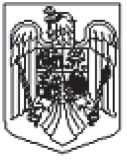 AGENȚIA PENTRU FINANȚAREA INVESTIȚIILOR RURALE                                                                                                                                                                                                                                    FEBRUARIE 2018 Versiunea 1SECȚIUNE GENERALĂSe completează de către solicitantA6. Date despre tipul de proiect și beneficiar (se bifează cu "X/marchează" unde este cazul):A6.1   Investiţie nouă           Lucrări de intervenţie          DotăriA6.2  Comune           ADIA6.3 Prescorare:                        puncteA 6.3.1 Detalierea criteriilor de selecție îndeplinite:A6.4 Alocare financiară: Teritoriul GALA7. Date despre consultant:Denumire:Cod Unic de Înregistrare/Cod de Înregistrare Fiscală:Numărul de înregistrare în Registrul comerţului:A8. Date despre proiectant:Denumire:Cod Unic de Înregistrare/Cod de Înregistrare Fiscală:Numărul de înregistrare în Registrul comerţului:* se completează de către solicitant cu denumirea programuluiREGULI DE COMPLETARECâmpurile "Numele şi prenumele persoanei care înregistrează. Semnătura", se vor completa după data primirii în format letric a acesteia împreună cu documentele justificative.Completati devizele aferente capitolelor de cheltuieli, defalcat pe cheltuieli eligibile si neeligibile prin completarea tabelelor incluse in acest document, respectiv :1. Tabelul "Deviz financiar_cap3" cuprinde cheltuielile aferente capitolului 3 - Cheltuieli pentru proiectare si asistenta tehnica, cheltuieli care trebuie sa se regaseasca atat in Bugetul Indicativ (Tabel "Buget indicativ" din cererea de finantare, partea specifica), cat si in Dezivul General din Studiul de Fezabilitate/Documentatia de avizare a Lucrarilor pentru Interventii.2. Tabelul "Devize obiect" cuprinde formatul cadru al devizului pe obiect, iar solicitantul va completa atatea devize pe obiect cate obiecte definite de proiectant sunt incluse in proiect. Suma tuturor devizelor pe obiect trebuie sa se regaseasca atat in Bugetul Indicativ (tabelul "Buget indicativ" din cererea de finantare, partea specifica), cat si in Dezivul General din Studiul de Fezabilitate/Documentatia de avizare a Lucrarilor pentru InterventiiIn cazul in care proiectul de investitii presupune mai multe devize pe obiect, solicitantul va crea in documentul curent cate o copie a tabelului "Devize obiect" pentru fiecare deviz pe obiect si va detalia cheltuielile eligibile si neeligibile pe fiecare in parte.3. Tabelul "cap.2+cap.5" cuprinde cheltuieli aferente capitolelor 2 si 5 si trebuie sa se regaseasca atat in Bugetul Indicativ (tabel "Buget indicativ" din cererea de finantare, partea specifica), cat si Dezivul General din Studiul de Fezabilitate/Documentatia de avizare a Lucrarilor pentru Interventii.4. Câmpurile " Total punctaj pentru criteriile de selecție îndeplinite" şi "Detaliere criterii de selecţie îndeplinite" de la sectiunea A6 sunt obligatorii.Documentele de pe coloana DEPUNERE - Obligatoriu daca proiectul o impune", din sectiunea E – Lista documentelor anexate - trebuie bifate şi anexate daca proiectul o impune.Trebuie bifate si anexate toate documentele de pe coloana “DEPUNERE - Obligatoriu pentru toate proiectele” din sectiunea E – Lista documentelor anexate.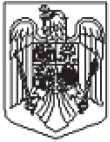 *) Se înscrie denumirea obiectului de construcție sau intervenție*) Se înscrie denumirea obiectului de construcție sau intervențieNotă!! Se bifează cu "X/marchează" din opis. F.DECLARATIE PE PROPRIA RASPUNDERE A SOLICITANTULUI
Prin această declarație solicitantul ................................................................................. care solicită asistență financiară nerambursabilă prin programul FEADR pentru proiectul intitulat ...................................................................................................................................................................................... prin reprezentant legal .............................................................. cunoscând prevederile legii penale cu privire la falsul în declarații:1. Declar că proiectul propus asistenței financiare nerambursabile FEADR nu beneficiază de altă finanțare din programe de finanțare nerambursabilă.De asemenea mă angajez ca în cazul în care proiectul va fi selectat pentru finanțare FEADR, nu voi depune acest proiect la nici un alt program de finanțare nerambursabilă la care proiectul poate fi în întregime sau parțial eligibil pentru asistență.2. Declar că îndeplinesc condițiile de eligibilitate prevăzute în fișa sub-măsurii și Ghidul Solicitantului și mă angajez să le respect pe perioada de valabilitate a contractului de finanțare și monitorizare a investiției, inclusiv criteriile de selecție pentru care proiectul a fost punctat.3. Declar că toate informațiile din prezenta cerere de finanțare și din documentele anexate sunt corecte și mă angajez să respect condițiile cerute în reglementările referitoare la prezentul program și pe cele legate de proiectul anexat și să furnizez periodic, la cerere, documentele justificative necesare.4. Declar pe propria răspundere că orice modificări aduse dreptului de proprietate sau de folosință vor fi notificate AFIR în termen de trei zile de la data producerii lor.5. Declar că eu și organizația mea (UAT sau ADI) nu ne aflăm într-unul din următoarele cazuri:Acuzat din cauza unei greșeli privind conduita profesională având ca soluție finală res judicata (împotriva căreia nici un apel nu este posibil).Vinovat de grave deficiențe de conduită profesională dovedite prin orice mijloace pe care Agenția le poate justifica.Vinovat de faptul că nu am prezentat informaţiile cerute de autoritatea contractantă ca o condiţie de participare la licitaţie sau contractare.Încălcarea prevederilor contractuale prin care nu mi-am îndeplinit obligațiile contractuale în legătură cu un alt contract cu Agenția sau alte contracte finanțate din fonduri comunitare.Încercarea de a obține informații confidențiale sau de influențare a Agenției în timpul procesului de evaluare a proiectului și nu voi face presiuni la adresa evaluatorului.6.  Declar că organizația pe care o reprezint ARE datorii către instituții de credit și/sau instituții                             financiare nebancare. În acest sens, atașez Graficul de rambursare a datoriilor și document de la bancă pentru certificarea respectării graficului de rambursare.     Declar că organizația pe care o reprezint NU are datorii către instituții de credit şi/sau instituții financiare nebancare.7. Declar pe propria răspundere ca în cazul în care nu respect oricare din punctele prevăzute în această declarație proiectul să devină neeligibil în baza criteriului "Eligibilitatea solicitantului" sau contractul să fie reziliat.8.  Declar pe propria răspundere că:        Nu sunt înregistrat în scopuri TVA și că mă angajez să notific Agenției orice modificare a situatiei privind înregistrarea ca plătitor de TVA, în maximum 10 (zece) zile de la data înregistrării în scopuri TVA.       Sunt înregistrat în scopuri de TVA (certificat de înregistrare fiscală în scopuri de TVA).9.  Declar pe propria răspundere că nu am înscrieri care privesc sancțiuni economico-financiare în cazierul judiciar pe care mă oblig să îl depun la încheierea contractului de finanțare.10.  Declar pe propria raspundere că nu am fapte înscrise în cazierul fiscal pe care mă oblig să îl depun la încheierea contractului de finanțare.11.  Declar pe propria răspundere că toate cheltuielile neeligibile vor fi suportate de solicitant și că acestea   vor fi    realizate până la finalizarea proiectului.12. Ma angajez ca in termenul precizat in Ghidul Solicitantului, de la data primirii "Notificarii benficiarului privind selectarea cererii de finantare si semnarea contractului de finantare", sa asigur si sa prezint documentele obligatorii mentionate in Ghidul solicitantului pentru contractarea proiectului.13.  Declar pe proprie raspundere ca voi achita integral datoria fata de AFIR, inclusiv dobanzile si majorarile de intarziere pana la semnarea contractului de finantare (pentru solicitantii inregistrati in registrul debitorilor AFIR atat pentru programul SAPARD cat si pentru FEADR).14. Declar pe propria răspundere ca nu sunt în insolventă sau incapacitate de plată.15. Declar pe propria răspundere că în conformitate cu termenul menţionat în notificarea AFIR privind selecţia cererii de finanţare, voi obţine şi depune, înainte de semnarea contractului de finanţare, documentul emis de ANPM menţionat în secţiunea E punctul 4 a cererii de finanţare.16. Accept publicarea pe site-ul AFIR a datelor mele, cu respectarea legislaţiei naţionale şi europene privind transparenţa.Semnătura reprezentant legal și ștampila				         Data      .......................................................		                ....................................Indic. nr. 1 – se va bifa doar o singura categorie/ categoria majoritarăIndic. nr. 2  - se va completa cu "DA" în cazul în care investiţia este amplasată în zonă montană (cf. Listei UAT din Zonele Montane); în caz contrar  se va completa "NU"Indic nr. 3  - se va completa cu numărul populaţiei ce beneficiază de servicii/infrastructură îmbunătăţităIndic nr. 4 – se va completa cu numărul de locuri de muncă nou createIndic. nr. 5  - se completeaza cu valoarea sprijinului nerambursabil solicitatPentru indicatorii de tip numeric care nu fac obiectul investitiei  sa va completa valoarea zero.Codul unic de înregistrare APIAÎn cazul în care nu aveți un cod unic de înregistrare APIA, completați acest formular.FORMULARde înscriere în Registrul unic de identificare pentru solicitanții de finanțare prin măsurile
Programului național de dezvoltare rurală 2014 - 2020Am luat la cunoștință că orice modificare a informațiilor de mai sus trebuie furnizată către APIA în termen de maximum 10 zile lucrătoare de la producerea acestora.Declar pe propria răspundere că cele de mai sus sunt conforme cu realitatea.Sunt de acord ca datele din cerere să fie introduse în baza de date a Sistemului Integrat de Administrare și Control, procesate și verificate în vederea înscrierii în Registrul unic de identificare și transmise autorităților responsabile în vederea elaborării de studii statistice și de evaluări economice, în condițiile Legii nr. 677-2001 pentru protecția persoanelor cu privire la prelucrarea datelor cu caracter personal și libera circulație a acestor date, cu modificarile și completările ulterioare. Reprezentant legal ............................................			Data ...............................Numele și prenumele .........................................SemnăturaDATE DE ÎNREGISTRARENUME ȘI PRENUME DIRECTOR OJFIR/ DIRECTOR GENERAL ADJUNCT CRFIRSe completează de către Agenția pentru Finanțarea Investițiilor Rurale - Oficiul Județean/Centrul Regional - Programul FEADR pentru cereri de finanțare.OJFIR/CRFIRSemnătură Director OJFIR/Director GeneralAdjunct CRFIRȘtampila OJFIR/CRFIRSemnătură Director OJFIR/Director GeneralAdjunct CRFIRȘtampila OJFIR/CRFIRNumărînregistrareNumăr	Număr         Codificare         Nr. cerere       Nr                   Cod	Număr ordinemăsură	submăsură  de rezervă       de proiecte     regiune județData ÎnregistrăriiNumele și prenumele persoanei care înregistrează: Semnătura:Data primirii cererii de finanțare la Contractare:A. PREZENTARE GENERALĂA1. Măsura  Sub-masura 19.2 Sprijin pentru implementarea acțiunilor în cadrul strategiei de dezvoltare locală                           Măsura: 6/6B – SERVICII DE BAZĂ ȘI REÎNNOIREA TERITORIULUI GALTip investiție: Infrastructura la scară mică de interes localInvestiţii  în domeniul energiei din surse regenerabile și al economisirii energieiInvestiții de uz public în infrastructura de agrement, în informarea turiștilor și în infrastructura turistică la scară micăInvestiţii în reabilitatea, modernizarea imobilelor aparţinând sediilor administrative ale comunelor/primăriilor, reabilitarea, modernizarea căminelor culturale din teritoriul GALInvestiţii în echipamente şi utilaje aferente compartimentelor de situaţii de urgenţă din cadrul comunelor/primăriilorSe bifează cu "X"  investiția propusă prin proiect.Conținutul cadru al documentației tehnico-economice  - SF/DALI  conform  H.G. nr. 28/2008                                                                                                                     H.G. nr. 907/2016                                                                                       - MJ  Se bifează cu "X/se macrhează"  documentația tehnică folosită în proiect.A2. Denumire solicitant (se completează spațiile punctate):..................A3. Titlu proiect (se completează spațiile punctate):....................A4. Descrierea succintă a proiectului (se completează spațiile punctate):..........A5. Amplasarea proiectuluiA5. Amplasarea proiectuluiA5. Amplasarea proiectuluiA5. Amplasarea proiectuluiA5. Amplasarea proiectuluiA5. Amplasarea proiectuluiRegiunea de dezvoltare: 5 VestRegiunea de dezvoltare: 5 VestRegiunea de dezvoltare: 5 VestJudeț: TimişJudeț: TimişJudeț: TimişObiectivele investițieiJudețComunăComunăSat Sat TimişTimişTimişTimişB. INFORMAȚII PRIVIND SOLICITANTULB. INFORMAȚII PRIVIND SOLICITANTULB. INFORMAȚII PRIVIND SOLICITANTULB. INFORMAȚII PRIVIND SOLICITANTULB. INFORMAȚII PRIVIND SOLICITANTULB. INFORMAȚII PRIVIND SOLICITANTULB. INFORMAȚII PRIVIND SOLICITANTULB. INFORMAȚII PRIVIND SOLICITANTULB. INFORMAȚII PRIVIND SOLICITANTULB. INFORMAȚII PRIVIND SOLICITANTULB. INFORMAȚII PRIVIND SOLICITANTULB. INFORMAȚII PRIVIND SOLICITANTULB. INFORMAȚII PRIVIND SOLICITANTULB. INFORMAȚII PRIVIND SOLICITANTULB. INFORMAȚII PRIVIND SOLICITANTULB. INFORMAȚII PRIVIND SOLICITANTULB. INFORMAȚII PRIVIND SOLICITANTULB. INFORMAȚII PRIVIND SOLICITANTULB. INFORMAȚII PRIVIND SOLICITANTULB. INFORMAȚII PRIVIND SOLICITANTULB. INFORMAȚII PRIVIND SOLICITANTULB. INFORMAȚII PRIVIND SOLICITANTULB. INFORMAȚII PRIVIND SOLICITANTULB. INFORMAȚII PRIVIND SOLICITANTULB1. Descrierea solicitantuluiB1. Descrierea solicitantuluiB1. Descrierea solicitantuluiB1. Descrierea solicitantuluiB1. Descrierea solicitantuluiB1. Descrierea solicitantuluiB1. Descrierea solicitantuluiB1. Descrierea solicitantuluiB1. Descrierea solicitantuluiB1. Descrierea solicitantuluiB1. Descrierea solicitantuluiB1. Descrierea solicitantuluiB1. Descrierea solicitantuluiB1. Descrierea solicitantuluiB1. Descrierea solicitantuluiB1. Descrierea solicitantuluiB1. Descrierea solicitantuluiB1. Descrierea solicitantuluiB1. Descrierea solicitantuluiB1. Descrierea solicitantuluiB1. Descrierea solicitantuluiB1. Descrierea solicitantuluiB1. Descrierea solicitantuluiB1. Descrierea solicitantuluiB1.1 Informații privind solicitantulB1.1 Informații privind solicitantulB1.1 Informații privind solicitantulB1.1 Informații privind solicitantulB1.1 Informații privind solicitantulB1.1 Informații privind solicitantulB1.1 Informații privind solicitantulB1.1 Informații privind solicitantulB1.1 Informații privind solicitantulB1.1 Informații privind solicitantulB1.1 Informații privind solicitantulB1.1 Informații privind solicitantulB1.1 Informații privind solicitantulB1.1 Informații privind solicitantulB1.1 Informații privind solicitantulB1.1 Informații privind solicitantulB1.1 Informații privind solicitantulB1.1 Informații privind solicitantulB1.1 Informații privind solicitantulB1.1 Informații privind solicitantulB1.1 Informații privind solicitantulB1.1 Informații privind solicitantulB1.1 Informații privind solicitantulB1.1 Informații privind solicitantulData  înființăriiData  înființăriiData  înființăriiData  înființăriiData  înființăriiData  înființăriiData  înființăriiCod Unic de Înregistrare și/sau Codul de Înregistrare FiscalăCod Unic de Înregistrare și/sau Codul de Înregistrare FiscalăCod Unic de Înregistrare și/sau Codul de Înregistrare FiscalăCod Unic de Înregistrare și/sau Codul de Înregistrare FiscalăCod Unic de Înregistrare și/sau Codul de Înregistrare FiscalăCod Unic de Înregistrare și/sau Codul de Înregistrare FiscalăCod Unic de Înregistrare și/sau Codul de Înregistrare FiscalăCod Unic de Înregistrare și/sau Codul de Înregistrare FiscalăCod Unic de Înregistrare și/sau Codul de Înregistrare FiscalăStatutul juridic al solicitantuluiStatutul juridic al solicitantuluiStatutul juridic al solicitantuluiStatutul juridic al solicitantuluiStatutul juridic al solicitantuluiStatutul juridic al solicitantuluiStatutul juridic al solicitantuluiStatutul juridic al solicitantului..................................................................................................................................................................................................................................................................................................................................................................................Număr de înregistrare în Registrul Asociatiilor si FundatiilorNumăr de înregistrare în Registrul Asociatiilor si FundatiilorNumăr de înregistrare în Registrul Asociatiilor si FundatiilorNumăr de înregistrare în Registrul Asociatiilor si FundatiilorNumăr de înregistrare în Registrul Asociatiilor si FundatiilorNumăr de înregistrare în Registrul Asociatiilor si FundatiilorNumăr de înregistrare în Registrul Asociatiilor si FundatiilorNumăr de înregistrare în Registrul Asociatiilor si FundatiilorNumăr de înregistrare în Registrul Asociatiilor si FundatiilorNumăr de înregistrare în Registrul Asociatiilor si FundatiilorNumăr de înregistrare în Registrul Asociatiilor si FundatiilorNumăr de înregistrare în Registrul Asociatiilor si FundatiilorNumăr de înregistrare în Registrul Asociatiilor si Fundatiilor............................................................................................................................................................................................................................Număr de înregistrare în Registrul comerţuluiNumăr de înregistrare în Registrul comerţuluiNumăr de înregistrare în Registrul comerţuluiNumăr de înregistrare în Registrul comerţuluiNumăr de înregistrare în Registrul comerţuluiNumăr de înregistrare în Registrul comerţuluiNumăr de înregistrare în Registrul comerţuluiNumăr de înregistrare în Registrul comerţuluiNumăr de înregistrare în Registrul comerţuluiNumăr de înregistrare în Registrul comerţuluiNumăr de înregistrare în Registrul comerţuluiNumăr de înregistrare în Registrul comerţuluiNumăr de înregistrare în Registrul comerţului..........................................................................................................................................................................................................................................................................................................................................Codul unic de înregistrare APIACodul unic de înregistrare APIACodul unic de înregistrare APIACodul unic de înregistrare APIACodul unic de înregistrare APIACodul unic de înregistrare APIACodul unic de înregistrare APIACodul unic de înregistrare APIA......................................................................................................................................................Anul atribuirii codului:Anul atribuirii codului:Anul atribuirii codului:Anul atribuirii codului:Anul atribuirii codului:Anul atribuirii codului:Anul atribuirii codului:Anul atribuirii codului:Anul atribuirii codului:..............Număr comune ADINumăr comune ADINumăr comune ADINumăr comune ADINumăr comune ADINumăr comune ADINumăr comune ADINumăr comune ADI................................................................................................................................................................................................................................................................................................................Denumire comune solicitantDenumire comune solicitantDenumire comune solicitantDenumire comune solicitantDenumire comune solicitantDenumire comune solicitant........................................................................CUI/CIFCUI/CIF................Denumire comune solicitantDenumire comune solicitantDenumire comune solicitantDenumire comune solicitantDenumire comune solicitantDenumire comune solicitant........................................................................CUI/CIFCUI/CIF................Denumire comune solicitantDenumire comune solicitantDenumire comune solicitantDenumire comune solicitantDenumire comune solicitantDenumire comune solicitant........................................................................CUI/CIFCUI/CIF................Denumire comune solicitantDenumire comune solicitantDenumire comune solicitantDenumire comune solicitantDenumire comune solicitantDenumire comune solicitant........................................................................CUI/CIFCUI/CIF................Denumire comune solicitantDenumire comune solicitantDenumire comune solicitantDenumire comune solicitantDenumire comune solicitantDenumire comune solicitant........................................................................CUI/CIFCUI/CIF................Denumire comune solicitantDenumire comune solicitantDenumire comune solicitantDenumire comune solicitantDenumire comune solicitantDenumire comune solicitant........................................................................CUI/CIFCUI/CIF................Denumire comune solicitantDenumire comune solicitantDenumire comune solicitantDenumire comune solicitantDenumire comune solicitantDenumire comune solicitant........................................................................CUI/CIFCUI/CIF................B1.2 Sediul social / Domiciliul stabil al solicitantului / Reședința din RomâniaB1.2 Sediul social / Domiciliul stabil al solicitantului / Reședința din RomâniaB1.2 Sediul social / Domiciliul stabil al solicitantului / Reședința din RomâniaB1.2 Sediul social / Domiciliul stabil al solicitantului / Reședința din RomâniaB1.2 Sediul social / Domiciliul stabil al solicitantului / Reședința din RomâniaB1.2 Sediul social / Domiciliul stabil al solicitantului / Reședința din RomâniaB1.2 Sediul social / Domiciliul stabil al solicitantului / Reședința din RomâniaB1.2 Sediul social / Domiciliul stabil al solicitantului / Reședința din RomâniaB1.2 Sediul social / Domiciliul stabil al solicitantului / Reședința din RomâniaB1.2 Sediul social / Domiciliul stabil al solicitantului / Reședința din RomâniaB1.2 Sediul social / Domiciliul stabil al solicitantului / Reședința din RomâniaB1.2 Sediul social / Domiciliul stabil al solicitantului / Reședința din RomâniaB1.2 Sediul social / Domiciliul stabil al solicitantului / Reședința din RomâniaB1.2 Sediul social / Domiciliul stabil al solicitantului / Reședința din RomâniaB1.2 Sediul social / Domiciliul stabil al solicitantului / Reședința din RomâniaB1.2 Sediul social / Domiciliul stabil al solicitantului / Reședința din RomâniaB1.2 Sediul social / Domiciliul stabil al solicitantului / Reședința din RomâniaB1.2 Sediul social / Domiciliul stabil al solicitantului / Reședința din RomâniaB1.2 Sediul social / Domiciliul stabil al solicitantului / Reședința din RomâniaB1.2 Sediul social / Domiciliul stabil al solicitantului / Reședința din RomâniaB1.2 Sediul social / Domiciliul stabil al solicitantului / Reședința din RomâniaB1.2 Sediul social / Domiciliul stabil al solicitantului / Reședința din RomâniaB1.2 Sediul social / Domiciliul stabil al solicitantului / Reședința din RomâniaB1.2 Sediul social / Domiciliul stabil al solicitantului / Reședința din RomâniaJudețJudețJudețJudețJudețJudețJudețJudețJudețLocalitateaLocalitateaLocalitateaLocalitateaLocalitateaLocalitateaLocalitateaLocalitateaLocalitateaLocalitateaSatSatSatSatSat....................................................................................................................................................................................................................................................................................................................................................................................................................................................................................................................................................................................................................................................................................................................................................................Cod poștalStradaStradaStradaStradaStradaStradaStradaStradaNr.Nr.Nr.BlocBlocBlocScaraScaraScaraScara............................................................................................................................................................................................................................................................................................................Telefon fixTelefon fixTelefon fixTelefon fixTelefon mobilTelefon mobilTelefon mobilTelefon mobilTelefon mobilTelefon mobilTelefon mobilFaxFaxFaxFaxFaxFaxE-mailE-mailE-mailE-mailE-mailE-mailE-mail....................................................................................................................................................................................................................................................................................................................................................................................................................................................B1.3 Numele și prenumele reprezentantului legal și funcția acestuia în cadrul organizației precum și specimenul de semnătură:B1.3 Numele și prenumele reprezentantului legal și funcția acestuia în cadrul organizației precum și specimenul de semnătură:B1.3 Numele și prenumele reprezentantului legal și funcția acestuia în cadrul organizației precum și specimenul de semnătură:B1.3 Numele și prenumele reprezentantului legal și funcția acestuia în cadrul organizației precum și specimenul de semnătură:B1.3 Numele și prenumele reprezentantului legal și funcția acestuia în cadrul organizației precum și specimenul de semnătură:B1.3 Numele și prenumele reprezentantului legal și funcția acestuia în cadrul organizației precum și specimenul de semnătură:B1.3 Numele și prenumele reprezentantului legal și funcția acestuia în cadrul organizației precum și specimenul de semnătură:B1.3 Numele și prenumele reprezentantului legal și funcția acestuia în cadrul organizației precum și specimenul de semnătură:B1.3 Numele și prenumele reprezentantului legal și funcția acestuia în cadrul organizației precum și specimenul de semnătură:B1.3 Numele și prenumele reprezentantului legal și funcția acestuia în cadrul organizației precum și specimenul de semnătură:B1.3 Numele și prenumele reprezentantului legal și funcția acestuia în cadrul organizației precum și specimenul de semnătură:B1.3 Numele și prenumele reprezentantului legal și funcția acestuia în cadrul organizației precum și specimenul de semnătură:B1.3 Numele și prenumele reprezentantului legal și funcția acestuia în cadrul organizației precum și specimenul de semnătură:B1.3 Numele și prenumele reprezentantului legal și funcția acestuia în cadrul organizației precum și specimenul de semnătură:B1.3 Numele și prenumele reprezentantului legal și funcția acestuia în cadrul organizației precum și specimenul de semnătură:B1.3 Numele și prenumele reprezentantului legal și funcția acestuia în cadrul organizației precum și specimenul de semnătură:B1.3 Numele și prenumele reprezentantului legal și funcția acestuia în cadrul organizației precum și specimenul de semnătură:B1.3 Numele și prenumele reprezentantului legal și funcția acestuia în cadrul organizației precum și specimenul de semnătură:B1.3 Numele și prenumele reprezentantului legal și funcția acestuia în cadrul organizației precum și specimenul de semnătură:B1.3 Numele și prenumele reprezentantului legal și funcția acestuia în cadrul organizației precum și specimenul de semnătură:B1.3 Numele și prenumele reprezentantului legal și funcția acestuia în cadrul organizației precum și specimenul de semnătură:B1.3 Numele și prenumele reprezentantului legal și funcția acestuia în cadrul organizației precum și specimenul de semnătură:B1.3 Numele și prenumele reprezentantului legal și funcția acestuia în cadrul organizației precum și specimenul de semnătură:B1.3 Numele și prenumele reprezentantului legal și funcția acestuia în cadrul organizației precum și specimenul de semnătură:NumeNumeNumePrenumePrenumePrenumePrenumePrenumePrenumePrenumeFuncțieFuncțieFuncțieFuncțieFuncțieFuncțieReprezentant legalReprezentant legalReprezentant legalReprezentant legalReprezentant legalSpecimen de semnăturăSpecimen de semnăturăSpecimen de semnătură.......................................................................................................................................................................................................................................................................................................................................................LEGALLEGALLEGALLEGALLEGALB2. Informații referitoare la reprezentantul legal de proiectB2. Informații referitoare la reprezentantul legal de proiectB2. Informații referitoare la reprezentantul legal de proiectB2. Informații referitoare la reprezentantul legal de proiectB2. Informații referitoare la reprezentantul legal de proiectB2. Informații referitoare la reprezentantul legal de proiectB2. Informații referitoare la reprezentantul legal de proiectB2. Informații referitoare la reprezentantul legal de proiectB2. Informații referitoare la reprezentantul legal de proiectB2. Informații referitoare la reprezentantul legal de proiectB2. Informații referitoare la reprezentantul legal de proiectB2. Informații referitoare la reprezentantul legal de proiectB2. Informații referitoare la reprezentantul legal de proiectB2. Informații referitoare la reprezentantul legal de proiectB2. Informații referitoare la reprezentantul legal de proiectB2. Informații referitoare la reprezentantul legal de proiectB2. Informații referitoare la reprezentantul legal de proiectB2. Informații referitoare la reprezentantul legal de proiectB2. Informații referitoare la reprezentantul legal de proiectB2. Informații referitoare la reprezentantul legal de proiectB2. Informații referitoare la reprezentantul legal de proiectB2. Informații referitoare la reprezentantul legal de proiectB2. Informații referitoare la reprezentantul legal de proiectB2. Informații referitoare la reprezentantul legal de proiectB2.1 Date de identitate ale reprezentantului legal de proiect:B2.1 Date de identitate ale reprezentantului legal de proiect:B2.1 Date de identitate ale reprezentantului legal de proiect:B2.1 Date de identitate ale reprezentantului legal de proiect:B2.1 Date de identitate ale reprezentantului legal de proiect:B2.1 Date de identitate ale reprezentantului legal de proiect:B2.1 Date de identitate ale reprezentantului legal de proiect:B2.1 Date de identitate ale reprezentantului legal de proiect:B2.1 Date de identitate ale reprezentantului legal de proiect:B2.1 Date de identitate ale reprezentantului legal de proiect:B2.1 Date de identitate ale reprezentantului legal de proiect:B2.1 Date de identitate ale reprezentantului legal de proiect:B2.1 Date de identitate ale reprezentantului legal de proiect:B2.1 Date de identitate ale reprezentantului legal de proiect:B2.1 Date de identitate ale reprezentantului legal de proiect:B2.1 Date de identitate ale reprezentantului legal de proiect:B2.1 Date de identitate ale reprezentantului legal de proiect:B2.1 Date de identitate ale reprezentantului legal de proiect:B2.1 Date de identitate ale reprezentantului legal de proiect:B2.1 Date de identitate ale reprezentantului legal de proiect:B2.1 Date de identitate ale reprezentantului legal de proiect:B2.1 Date de identitate ale reprezentantului legal de proiect:B2.1 Date de identitate ale reprezentantului legal de proiect:B2.1 Date de identitate ale reprezentantului legal de proiect:Data nașteriiData nașteriiData nașteriiData nașteriiData nașteriiData nașteriiData nașteriiData nașteriiData nașteriiData nașteriiCodul numeric personalCodul numeric personalCodul numeric personalCodul numeric personalCodul numeric personalCodul numeric personalCodul numeric personalCodul numeric personalCodul numeric personalCodul numeric personalCodul numeric personalCodul numeric personalCodul numeric personalCodul numeric personal................................................................................................................................................................................................................................................................................................................................................................................................................................................................................................................................................................................................................................................................................................................................................................................................................................................................Act de identitateBI/CI/PașaportAct de identitateBI/CI/PașaportSeriaSeriaSeriaNr.Nr.Nr.Nr.Nr.Eliberat la data de:Eliberat la data de:Eliberat la data de:Eliberat la data de:De:De:De:De:De:De:De:Valabil până la:Valabil până la:Valabil până la:..........................................................................................................................................................................................................................................................................................................................................................................B2.2 Domiciliul stabil al reprezentantului legal de proiectB2.2 Domiciliul stabil al reprezentantului legal de proiectB2.2 Domiciliul stabil al reprezentantului legal de proiectB2.2 Domiciliul stabil al reprezentantului legal de proiectB2.2 Domiciliul stabil al reprezentantului legal de proiectB2.2 Domiciliul stabil al reprezentantului legal de proiectB2.2 Domiciliul stabil al reprezentantului legal de proiectB2.2 Domiciliul stabil al reprezentantului legal de proiectB2.2 Domiciliul stabil al reprezentantului legal de proiectB2.2 Domiciliul stabil al reprezentantului legal de proiectJudețJudețLocalitateLocalitateLocalitateLocalitateLocalitateSatSatSat………………………………………………………….………………………….………………………….………………………….………………………….…………….…………….…………….Cod poștalStradaStradaStradaNr.BlocScaraScaraEtajApartament………..………………..………………..………………..….…..….….….……Telefon fixTelefon fixTelefon fixTelefon mobilTelefon mobilTelefon mobilTelefon mobilTelefon mobilFaxFax………………..………………..………………..…………………..…………………..…………………..…………………..…………………..…………..…………..E-mailE-mailE-mailE-mailE-mailE-mailE-mailE-mailE-mailE-mail………………………………………………………………………………………………………………………………………………………………………………………………………………………………………………………………………………………………………………………………B3. Informații privind contul bancar pentru proiect schema de ajutor de statB3. Informații privind contul bancar pentru proiect schema de ajutor de statB3. Informații privind contul bancar pentru proiect schema de ajutor de statB3. Informații privind contul bancar pentru proiect schema de ajutor de statB3. Informații privind contul bancar pentru proiect schema de ajutor de statB3. Informații privind contul bancar pentru proiect schema de ajutor de statB3. Informații privind contul bancar pentru proiect schema de ajutor de statB3. Informații privind contul bancar pentru proiect schema de ajutor de statB3. Informații privind contul bancar pentru proiect schema de ajutor de statB3. Informații privind contul bancar pentru proiect schema de ajutor de statB3.1 Denumirea băncii:B3.1 Denumirea băncii:B3.1 Denumirea băncii:B3.1 Denumirea băncii:B3.1 Denumirea băncii:Denumirea Sucursalei/Filialei:Denumirea Sucursalei/Filialei:Denumirea Sucursalei/Filialei:Denumirea Sucursalei/Filialei:Denumirea Sucursalei/Filialei:………………………………………………………………………………………………………………………………….……………………….……………………….……………………….……………………….B3.2 Adresa Băncii/Sucursalei:B3.2 Adresa Băncii/Sucursalei:B3.2 Adresa Băncii/Sucursalei:B3.2 Adresa Băncii/Sucursalei:B3.2 Adresa Băncii/Sucursalei:B3.2 Adresa Băncii/Sucursalei:B3.2 Adresa Băncii/Sucursalei:B3.2 Adresa Băncii/Sucursalei:B3.2 Adresa Băncii/Sucursalei:B3.2 Adresa Băncii/Sucursalei:……………………….……………………….……………………….……………………….……………………….……………………….……………………….……………………….……………………….……………………….B3.3 Cod IBAN:B3.3 Cod IBAN:B3.3 Cod IBAN:B3.3 Cod IBAN:B3.3 Cod IBAN:B3.4 Titularul contului bancarB3.4 Titularul contului bancarB3.4 Titularul contului bancarB3.4 Titularul contului bancarB3.4 Titularul contului bancar………………………..………………………..………………………..………………………..………………………..…………………………………………………………………………………………………………………………………………………C.FINANȚĂRI NERAMBURSABILE OBȚINUTE SAU SOLICITATE ?C.FINANȚĂRI NERAMBURSABILE OBȚINUTE SAU SOLICITATE ?C.FINANȚĂRI NERAMBURSABILE OBȚINUTE SAU SOLICITATE ?C.FINANȚĂRI NERAMBURSABILE OBȚINUTE SAU SOLICITATE ?C.FINANȚĂRI NERAMBURSABILE OBȚINUTE SAU SOLICITATE ?C.FINANȚĂRI NERAMBURSABILE OBȚINUTE SAU SOLICITATE ?Dacă au fost obținute finanțări nerambursabile sau au fost solicitate și au fost obținute parțial, se vor detalia prin completarea tabelului de mai jos. DA (se completează tabelul)                   NU (se bifează cu "X/marchează" rubrica NU din tabel)Dacă au fost obținute finanțări nerambursabile sau au fost solicitate și au fost obținute parțial, se vor detalia prin completarea tabelului de mai jos. DA (se completează tabelul)                   NU (se bifează cu "X/marchează" rubrica NU din tabel)Dacă au fost obținute finanțări nerambursabile sau au fost solicitate și au fost obținute parțial, se vor detalia prin completarea tabelului de mai jos. DA (se completează tabelul)                   NU (se bifează cu "X/marchează" rubrica NU din tabel)Dacă au fost obținute finanțări nerambursabile sau au fost solicitate și au fost obținute parțial, se vor detalia prin completarea tabelului de mai jos. DA (se completează tabelul)                   NU (se bifează cu "X/marchează" rubrica NU din tabel)Dacă au fost obținute finanțări nerambursabile sau au fost solicitate și au fost obținute parțial, se vor detalia prin completarea tabelului de mai jos. DA (se completează tabelul)                   NU (se bifează cu "X/marchează" rubrica NU din tabel)Dacă au fost obținute finanțări nerambursabile sau au fost solicitate și au fost obținute parțial, se vor detalia prin completarea tabelului de mai jos. DA (se completează tabelul)                   NU (se bifează cu "X/marchează" rubrica NU din tabel)DADADADANUNumăr proiecteTitlul proiectului și Numărul contractului de finanțareData finalizăriill/zz/aaaaValoarea sprijinului(EURO)NUProgram Național*Program Național*Program Național*FEADR*	SAPARDAlte programe europene*Alte programe europene*Alte programe internaționale*Alte programe internaționale*Alte programe internaționale*Buget indicativ – HG 907/2016Buget indicativ – HG 907/2016Buget indicativ – HG 907/2016Buget indicativ – HG 907/2016Buget indicativ – HG 907/2016Buget indicativ – HG 907/2016MINISTERUL AGRICULTURII ȘI DEZVOLTĂRII RURALEMINISTERUL AGRICULTURII ȘI DEZVOLTĂRII RURALEMINISTERUL AGRICULTURII ȘI DEZVOLTĂRII RURALEFEBRUARIE 2018FEBRUARIE 2018FEBRUARIE 2018AGENȚIA PENTRU FINANȚAREA INVESTIȚIILOR RURALEAGENȚIA PENTRU FINANȚAREA INVESTIȚIILOR RURALEAGENȚIA PENTRU FINANȚAREA INVESTIȚIILOR RURALECurs EURO............Data întocmirii devizului general din SF/DALIData întocmirii devizului general din SF/DALI..................................MăsuraMăsura6/6BDenumirea capitolelor de cheltuieliDenumirea capitolelor de cheltuieliCheltuieli eligibileCheltuieli neeligibileCheltuieli neeligibileTotalEUROEUROEUROEURO112334Capitolul 1 Cheltuieli pentru obținerea și amenajarea terenului – total, din care:Capitolul 1 Cheltuieli pentru obținerea și amenajarea terenului – total, din care:00001.1 Obținerea terenului1.1 Obținerea terenului01.2 Amenajarea terenului1.2 Amenajarea terenului01.3 Amenajări pentru protecția mediului și aducerea terenului la starea inițială1.3 Amenajări pentru protecția mediului și aducerea terenului la starea inițială01.4 Cheltuieli pentru realocarea/protecția utilităților1.4 Cheltuieli pentru realocarea/protecția utilităților0Capitolul 2 Cheltuieli pentru asigurarea utilităților necesare obiectivului de investițiiCapitolul 2 Cheltuieli pentru asigurarea utilităților necesare obiectivului de investiții0Capitolul 3 Cheltuieli pentru proiectare și asistență tehnică – total, din care:Capitolul 3 Cheltuieli pentru proiectare și asistență tehnică – total, din care:00003.1 Studii 3.1 Studii 0000          3.1.1 Studii de teren          3.1.1 Studii de teren0          3.1.2 Raport privind impactul asupra mediului           3.1.2 Raport privind impactul asupra mediului 0          3.1.3 Alte studii specifice          3.1.3 Alte studii specifice03.2 Documentații-suport și cheltuieli pentru obținerea de avize, acorduri și autorizații3.2 Documentații-suport și cheltuieli pentru obținerea de avize, acorduri și autorizații03.3 Expertizare tehnică3.3 Expertizare tehnică03.4 Certificarea performanței energetice și auditul energetic al clădirilor3.4 Certificarea performanței energetice și auditul energetic al clădirilor03.5 Proiectare3.5 Proiectare0000        3.5.1 Temă de proiectare        3.5.1 Temă de proiectare0        3.5.2 Studiu de prefezabilitate        3.5.2 Studiu de prefezabilitate0        3.5.3 Studiu de fezabilitate/documentație de avizare a lucrărilor de intervenții și deviz general        3.5.3 Studiu de fezabilitate/documentație de avizare a lucrărilor de intervenții și deviz general0        3.5.4 Documentațiile tehnice necesare în vederea obținerii avizelor / acordurilor / autorizațiilor        3.5.4 Documentațiile tehnice necesare în vederea obținerii avizelor / acordurilor / autorizațiilor0         3.5.5 Verificarea tehnică de calitate a proiectului tehnic și a detaliilor de execuție         3.5.5 Verificarea tehnică de calitate a proiectului tehnic și a detaliilor de execuție0         3.5.6 Proiect tehnic și detalii de execuție          3.5.6 Proiect tehnic și detalii de execuție 03.6 Organziarea procedurilor de achiziție 3.6 Organziarea procedurilor de achiziție 03.7 Consultanță3.7 Consultanță0000           3.7.1 Managementul de proiect pentru obiectivul de investiții           3.7.1 Managementul de proiect pentru obiectivul de investiții0           3.7.2 Auditul financiar           3.7.2 Auditul financiar03.8 Asistență tehnică3.8 Asistență tehnică0000          3.8.1 Asistență tehnică din partea proiectantului          3.8.1 Asistență tehnică din partea proiectantului0000       3.8.1.1 pe perioada de execuție a lucrărilor       3.8.1.1 pe perioada de execuție a lucrărilor0       3.8.1.2 pentru participarea proiectantului la fazele incluse în programul de control al lucrărilor de execuție, avizat de către Inspectoratul de Stat în Construcții       3.8.1.2 pentru participarea proiectantului la fazele incluse în programul de control al lucrărilor de execuție, avizat de către Inspectoratul de Stat în Construcții0         3.8.2 Dirigenție de șantier         3.8.2 Dirigenție de șantier0Verificare încadrare cheltuieli capitolul 3Verificare încadrare cheltuieli capitolul 3Cheltuieli capitol 3 nu se încadrează în limita de 10%Cheltuieli capitol 3 nu se încadrează în limita de 10%Cheltuieli capitol 3 nu se încadrează în limita de 10%Cheltuieli capitol 3 nu se încadrează în limita de 10%Capitolul 4 Cheltuieli pentru investiția de bază – total, din care:Capitolul 4 Cheltuieli pentru investiția de bază – total, din care:00004.1 Construcții și instalații4.1 Construcții și instalații04.2 Montaj utilaje, echipamente tehnologice și funcționale4.2 Montaj utilaje, echipamente tehnologice și funcționale04.3 Utilaje, echipamente tehnologice și funcționale care necesită montaj 4.3 Utilaje, echipamente tehnologice și funcționale care necesită montaj 04.4 Utilaje, echipamente tehnologice și funcționale care nu necesită montaj și echipamente de transport4.4 Utilaje, echipamente tehnologice și funcționale care nu necesită montaj și echipamente de transport04.5 Dotări4.5 Dotări04.6 Active necorporale4.6 Active necorporale0Capitolul 5 Alte cheltuieli – total, din care:Capitolul 5 Alte cheltuieli – total, din care:00005.1 Organizare de șantier5.1 Organizare de șantier0000          5.1.1 lucrări de construcții și instalații aferente organizării de șantier          5.1.1 lucrări de construcții și instalații aferente organizării de șantier0          5.1.2 cheltuieli conexe organizării șantierului          5.1.2 cheltuieli conexe organizării șantierului05.2 Comisioane, cote, taxe, costul creditului5.2 Comisioane, cote, taxe, costul creditului0000          5.2.1 Comisioanele și dobânzile aferente creditului băncii finanțatoare          5.2.1 Comisioanele și dobânzile aferente creditului băncii finanțatoare0          5.2.2 Cota aferentă ISC pentru controlul calității lucrărilor de construcții          5.2.2 Cota aferentă ISC pentru controlul calității lucrărilor de construcții0          5.2.3 Cota aferentă ISC pentru controlul statului în amenjarea teritoriului, urbanism și pentru autorizarea lucrărilor de construcții          5.2.3 Cota aferentă ISC pentru controlul statului în amenjarea teritoriului, urbanism și pentru autorizarea lucrărilor de construcții0          5.2.4 Cota aferentă Casei Sociale a Constructorilor - CSC          5.2.4 Cota aferentă Casei Sociale a Constructorilor - CSC0          5.2.5 Taxe pentru acorduri, avize conforme și autorizația de construire/desființare          5.2.5 Taxe pentru acorduri, avize conforme și autorizația de construire/desființare05.3 Cheltuieli diverse și neprevăzute5.3 Cheltuieli diverse și neprevăzute05.4 Cheltuieli pentru informare și publicitate5.4 Cheltuieli pentru informare și publicitate0Procent cheltuieli diverse și neprevăzuteProcent cheltuieli diverse și neprevăzute0.00%0.00%0.00%0.00%Capitolul 6 Cheltuieli pentru probe tehnologice și teste – total, din care:Capitolul 6 Cheltuieli pentru probe tehnologice și teste – total, din care:00006.1 Pregătirea personalului de exploatare6.1 Pregătirea personalului de exploatare06.2 Probe tehnologice și teste 6.2 Probe tehnologice și teste 0TOTAL GENERALTOTAL GENERAL0000Verificare actualizareVerificare actualizareactualizare mai mică de 5% din valoarea eligibilăactualizare mai mică de 5% din valoarea eligibilăactualizare mai mică de 5% din valoarea eligibilăactualizare mai mică de 5% din valoarea eligibilăACTUALIZARE cheltuieli eligibile (max.5%)ACTUALIZARE cheltuieli eligibile (max.5%)0TOTAL GENERAL CU ACTUALIZARETOTAL GENERAL CU ACTUALIZARE0000Valoare TVAValoare TVA00TOTAL GENERAL inclusiv TVATOTAL GENERAL inclusiv TVA0000LEIEUROEUROVALOARE TOTALĂVALOARE TOTALĂ000VALOARE ELIGIBILĂVALOARE ELIGIBILĂ000VALOARE NEELIGIBILĂVALOARE NEELIGIBILĂ000PLAN FINANCIARPLAN FINANCIARPLAN FINANCIARPLAN FINANCIARCheltuieli eligibileEUROCheltuieli neeligibile EUROCheltuieli neeligibile EUROTotal Ajutor public nerambursabil (contribuție UE și cofinanțare națională)Ajutor public nerambursabil (contribuție UE și cofinanțare națională)0Cofinanțare privată, din care: Cofinanțare privată, din care: 0AutofinanțareAutofinanțare0ÎmprumuturiÎmprumuturi0Buget localBuget local0TOTAL PROIECTTOTAL PROIECT0000Procent contribuție publicăProcent contribuție publicăAvans solicitatAvans solicitatProcent avans solicitat ca procent din ajutorul public nerambursabilProcent avans solicitat ca procent din ajutorul public nerambursabilSuma avans mai mică de 50% din ajutorul publicSuma avans mai mică de 50% din ajutorul publicSuma avans mai mică de 50% din ajutorul publicDeviz financiar HG 907 – Capitolul 3 – Cheltuieli pentru proiectare și asistență tehnică - EURODeviz financiar HG 907 – Capitolul 3 – Cheltuieli pentru proiectare și asistență tehnică - EURODeviz financiar HG 907 – Capitolul 3 – Cheltuieli pentru proiectare și asistență tehnică - EURODeviz financiar HG 907 – Capitolul 3 – Cheltuieli pentru proiectare și asistență tehnică - EURONr.crt.SpecificațieValoare eligibilăValoare neeligibilă3.1Cheltuieli pentru studii – total din care:003.1.1 Studii de teren: studii geotehnice, geologice, hidrologice, hidrogeotehnice, fotogrammetrice, topografice și de stabilitate ale terenului pe care se amplaseză obiectivul de investiție3.1.2 Raport privind impactul asupra mediului3.1.3 Studii de specialitate necesare în funcție de specificul investiției3.2Documentații-suport și cheltuieli pentru obținerea de avize, acorduri și autorizații:001.Obținerea/prelungirea valabilității certificatului de urbanism2.Obținerea/prelungirea valabilității autorizației de construire/desființare3.Obținerea avizelor și acordurilor pentru racorduri și branșamente la rețele publice de alimentare cu apă, canalizare, alimentare cu gaze, alimentare cu agent termic, energie electrică, telefonie4.Obținerea certificatului de nomenclatură stradală și adresă5.Întocmirea documentație, obținerea numărului Cadastral provizoriu și înregistrarea terenului în Cartea Funciară6.Obținerea actului administrativ al autorității competente pentru protecția mediului7.Obținerea avizului de protecție civilă8.Avizul de specialitate în cazul obiectivelor de patrimoniu9.Alte avize, acorduri și autorizații 3.3Cheltuieli pentru expertizarea tehnică a construcțiilor exsitente, a structurilor și/sau, după caz, a proiectelor tehnice, inclusiv întocmirea de către expertul tehnic a raportului de expertiză tehnică3.4Cheltuieli pentru certificarea performanței energetice și auditul energetic al clădirilor3.5Cheltuieli pentru proiectare:003.5.1 Temă de proiectare3.5.2 Studiu de prefezabilitate3.5.3 Studiu de fezabilitate/documentație de avizare a lucrărilor de intervenții și deviz general3.5.4 Documentațiile tehnice necesare în vederea obținerii avizelor / acordurilor / autorizațiillor3.5.5 Verificarea tehnică de calitate a proiectului tehnic și a detaliilor de execuție3.5.6 Proiect tehnic și detalii de execuție3.6Cheltuieli aferente organizării și derulării procedurilor de achiziții publice:01.Cheltuieli aferente întocmirii documentației de atribuire și multiplicării acesteia (exclusiv cele cumpărate de ofertanți)2.Cheltuieli cu onorariile, transportul, cazarea și diurna membrilor desemnați în comisiile evaluare3.Anunțuri de intenție, de participare și de atribuire a contractelor, corespondență prin poștă, fax, poștă electronică în legătură cu procedurile de achiziție publică4.Cheltuieli aferente organizării și derulării procedurilor de achiziții publice3.7Cheltuieli pentru consultanță :003.7.1Managentul de proiect pentru obiectivul de investiții3.7.2Auditul financiar3.8Cheltuieli pentru asistență tehnică :003.8.1Asistență tehnică din partea proiectantului 001.1 pe perioada de execuție a lucrărilor1.2pentru participarea proiectantului la fazele incluse în programul de control al lucrărilor de execuție, avizat de către Inspectoratul de Stat în Construcții3.8.2Dirigenție de șantier, asigurată de personal tehnic de specialitate, autorizat Total valoare fără TVA00Valoare TVA (aferentă cheltuielilor eligibile și neeligibile)TOTAL DEVIZ FINANCIAR 1 (inclusiv TVA)TOTAL DEVIZ FINANCIAR 1 (inclusiv TVA)00DEVIZ PE OBIECT * HG 907DEVIZ PE OBIECT * HG 907DEVIZ PE OBIECT * HG 907DEVIZ PE OBIECT * HG 907Nr.crt.DenumireCap.4 + Cheltuieli pentru investiția de bazăValoarea pe categorii de lucrări , fără TVA - EUROValoarea pe categorii de lucrări , fără TVA - EURONr.crt.DenumireCap.4 + Cheltuieli pentru investiția de bazăValoare eligibilăValoare neeligibilăI – LUCRĂRI DE CONSTRUCȚII ȘI INSTALAȚIII – LUCRĂRI DE CONSTRUCȚII ȘI INSTALAȚIII – LUCRĂRI DE CONSTRUCȚII ȘI INSTALAȚIII – LUCRĂRI DE CONSTRUCȚII ȘI INSTALAȚII4.1Construcții și instalații4.1.1Terasamente, sistematizare pe verticală și amenajări exterioare4.1.2Rezistență4.1.3Arhitectură4.1.4Instalații TOTAL I (fără TVA)00II - MONTAJII - MONTAJII - MONTAJII - MONTAJ4.2Montaj utilaje, echipamente tehnologice și funcționaleTOTAL II (fără TVA)III - PROCURAREIII - PROCURAREIII - PROCURAREIII - PROCURARE4.3Utilaje, echipamente tehnoologice și funcționale care necesită montaj4.4Utilaje, echipamente tehnologice și funcționale care nu necesită montaj și echipamente de transport4.5Dotări4.6Active necorporaleTOTAL III (fără TVA)00TOTAL (TOTAL I + TOTAL II + TOTAL III) fără TVATOTAL (TOTAL I + TOTAL II + TOTAL III) fără TVA00TVA aferent cheltuielilor eligibile și neeligibileTVA aferent cheltuielilor eligibile și neeligibileTOTAL DEVIZ PE OBIECT (inclusiv TVA)TOTAL DEVIZ PE OBIECT (inclusiv TVA)00Situaţia achiziţiilor publice efectuate până la depunerea Cererii de finanţare cu respectarea condiţiilor de eligibilitate a cheltuielilor prevăzute în fişa Măsurii 6/6BSituaţia achiziţiilor publice efectuate până la depunerea Cererii de finanţare cu respectarea condiţiilor de eligibilitate a cheltuielilor prevăzute în fişa Măsurii 6/6BSituaţia achiziţiilor publice efectuate până la depunerea Cererii de finanţare cu respectarea condiţiilor de eligibilitate a cheltuielilor prevăzute în fişa Măsurii 6/6BSituaţia achiziţiilor publice efectuate până la depunerea Cererii de finanţare cu respectarea condiţiilor de eligibilitate a cheltuielilor prevăzute în fişa Măsurii 6/6BSituaţia achiziţiilor publice efectuate până la depunerea Cererii de finanţare cu respectarea condiţiilor de eligibilitate a cheltuielilor prevăzute în fişa Măsurii 6/6BSituaţia achiziţiilor publice efectuate până la depunerea Cererii de finanţare cu respectarea condiţiilor de eligibilitate a cheltuielilor prevăzute în fişa Măsurii 6/6BSituaţia achiziţiilor publice efectuate până la depunerea Cererii de finanţare cu respectarea condiţiilor de eligibilitate a cheltuielilor prevăzute în fişa Măsurii 6/6BNr. crtObiectul contractuluiValoarea reală(Lei)Procedura aplicatăData începerii procedurii(zz/ ll/aaaa)Data finalizarii procedurii(zz/ ll/aaaa)Stadiul procedurii1.Servicii de consultanță2.Elaborarea studiului de fezabilitate3.Declar pe proprie răspundere ca informațiile din tabelul  de mai sus sunt corecte și că la atribuirea contractelor de servicii menționate au fost respectate prevederile legislației naționale în vigoare privind procedura de achiziție publicăDeclar pe proprie răspundere ca informațiile din tabelul  de mai sus sunt corecte și că la atribuirea contractelor de servicii menționate au fost respectate prevederile legislației naționale în vigoare privind procedura de achiziție publicăDeclar pe proprie răspundere ca informațiile din tabelul  de mai sus sunt corecte și că la atribuirea contractelor de servicii menționate au fost respectate prevederile legislației naționale în vigoare privind procedura de achiziție publicăDeclar pe proprie răspundere ca informațiile din tabelul  de mai sus sunt corecte și că la atribuirea contractelor de servicii menționate au fost respectate prevederile legislației naționale în vigoare privind procedura de achiziție publicăDeclar pe proprie răspundere ca informațiile din tabelul  de mai sus sunt corecte și că la atribuirea contractelor de servicii menționate au fost respectate prevederile legislației naționale în vigoare privind procedura de achiziție publicăDeclar pe proprie răspundere ca informațiile din tabelul  de mai sus sunt corecte și că la atribuirea contractelor de servicii menționate au fost respectate prevederile legislației naționale în vigoare privind procedura de achiziție publicăDeclar pe proprie răspundere ca informațiile din tabelul  de mai sus sunt corecte și că la atribuirea contractelor de servicii menționate au fost respectate prevederile legislației naționale în vigoare privind procedura de achiziție publicăReprezentant legal, Nume/PrenumeReprezentant legal, Nume/PrenumeReprezentant legal, Nume/Prenume............................................................................................Semnătura și ștampilaSemnătura și ștampilaSemnătura și ștampilaHG 907HG 907Deviz capitolul 2 – Cheltuieli pentru asigurarea utilităților necesare obiectivului  - EURODeviz capitolul 2 – Cheltuieli pentru asigurarea utilităților necesare obiectivului  - EURODeviz capitolul 2 – Cheltuieli pentru asigurarea utilităților necesare obiectivului  - EURODeviz capitolul 2 – Cheltuieli pentru asigurarea utilităților necesare obiectivului  - EURODeviz capitolul 2 – Cheltuieli pentru asigurarea utilităților necesare obiectivului  - EURODeviz capitolul 2 – Cheltuieli pentru asigurarea utilităților necesare obiectivului  - EURONr.crt.SpecificațieSpecificațieSpecificațieValoare eligibilăValoare neeligibilă1.Alimentare cu apăAlimentare cu apăAlimentare cu apă2.CanalizareCanalizareCanalizare3.Alimentare cu gaze naturaleAlimentare cu gaze naturaleAlimentare cu gaze naturale4.Alimentare cu agent termicAlimentare cu agent termicAlimentare cu agent termic5.Alimentare cu energie electricăAlimentare cu energie electricăAlimentare cu energie electrică6.Telecomunicații (telefonie, radio-tv, etc)Telecomunicații (telefonie, radio-tv, etc)Telecomunicații (telefonie, radio-tv, etc)7.Drumuri de accesDrumuri de accesDrumuri de acces8.Căi ferate industrialeCăi ferate industrialeCăi ferate industriale9.Alte utilitățiAlte utilitățiAlte utilitățiTotal Deviz capitolul 2Total Deviz capitolul 2Total Deviz capitolul 200Valoare TVA aferentă cheltuielilor eligibile și neeligibileValoare TVA aferentă cheltuielilor eligibile și neeligibileValoare TVA aferentă cheltuielilor eligibile și neeligibileTOTAL DEVIZ CAPITOLUL 2 (inclusiv TVA)TOTAL DEVIZ CAPITOLUL 2 (inclusiv TVA)TOTAL DEVIZ CAPITOLUL 2 (inclusiv TVA)00Deviz capitolul 5 – Alte cheltuieli - EURODeviz capitolul 5 – Alte cheltuieli - EURODeviz capitolul 5 – Alte cheltuieli - EURODeviz capitolul 5 – Alte cheltuieli - EURODeviz capitolul 5 – Alte cheltuieli - EURODeviz capitolul 5 – Alte cheltuieli - EURONr.crt.SpecificațieSpecificațieSpecificațieValoare eligibilăValoare neeligibilă5.1Organizare de șantierOrganizare de șantierOrganizare de șantier005.1.1 Lucrări de construcții și instalații aferente organizării de șantier5.1.1 Lucrări de construcții și instalații aferente organizării de șantier5.1.1 Lucrări de construcții și instalații aferente organizării de șantier5.1.2 Cheltuieli conexe organizării de șantier5.1.2 Cheltuieli conexe organizării de șantier5.1.2 Cheltuieli conexe organizării de șantier5.2 Comisioane, cote, taxe, costul credituluiComisioane, cote, taxe, costul credituluiComisioane, cote, taxe, costul creditului005.2.1 Comisioanele și dobânzile aferente creditului băncii finanțatoare5.2.1 Comisioanele și dobânzile aferente creditului băncii finanțatoare5.2.1 Comisioanele și dobânzile aferente creditului băncii finanțatoare5.2.2 Cota aferentă Inspectoratului de Stat în Construcții pentru controlul calității lucrărilor de construcții5.2.2 Cota aferentă Inspectoratului de Stat în Construcții pentru controlul calității lucrărilor de construcții5.2.2 Cota aferentă Inspectoratului de Stat în Construcții pentru controlul calității lucrărilor de construcții5.2.3 Cota aferentă Inspectoratului de Stat în Construcții pentru controlul statului în amenjarea teritoriului, urbanism, și pentru autorizarea lucrărilor de construcții5.2.3 Cota aferentă Inspectoratului de Stat în Construcții pentru controlul statului în amenjarea teritoriului, urbanism, și pentru autorizarea lucrărilor de construcții5.2.3 Cota aferentă Inspectoratului de Stat în Construcții pentru controlul statului în amenjarea teritoriului, urbanism, și pentru autorizarea lucrărilor de construcții5.2.4 Cota aferentă Casei Sociale a Constructorilor - CSC5.2.4 Cota aferentă Casei Sociale a Constructorilor - CSC5.2.4 Cota aferentă Casei Sociale a Constructorilor - CSC5.2.5 Taxe pentru acorduri, avize conforme și autorizația de construire/desființare 5.2.5 Taxe pentru acorduri, avize conforme și autorizația de construire/desființare 5.2.5 Taxe pentru acorduri, avize conforme și autorizația de construire/desființare 5.3Cheltuieli diverse și neprevăzuteCheltuieli diverse și neprevăzuteCheltuieli diverse și neprevăzute5.4Cheltuieli pentru informare și publicitateCheltuieli pentru informare și publicitateCheltuieli pentru informare și publicitateTOTAL DEVIZ CAPITOLUL 5TOTAL DEVIZ CAPITOLUL 5TOTAL DEVIZ CAPITOLUL 500VALOARE TVAaferentă cheltuielilor eligibile și neeligibileVALOARE TVAaferentă cheltuielilor eligibile și neeligibileVALOARE TVAaferentă cheltuielilor eligibile și neeligibileTOTAL DEVIZ CAPITOLUL 5 (inclusiv TVA)TOTAL DEVIZ CAPITOLUL 5 (inclusiv TVA)TOTAL DEVIZ CAPITOLUL 5 (inclusiv TVA)00Buget indicativ – HG 28/2008Buget indicativ – HG 28/2008Buget indicativ – HG 28/2008Buget indicativ – HG 28/2008Buget indicativ – HG 28/2008Buget indicativ – HG 28/2008MINISTERUL AGRICULTURII ȘI DEZVOLTĂRII RURALEMINISTERUL AGRICULTURII ȘI DEZVOLTĂRII RURALEMINISTERUL AGRICULTURII ȘI DEZVOLTĂRII RURALEFEBRUARIE 2018FEBRUARIE 2018FEBRUARIE 2018AGENȚIA PENTRU FINANȚAREA INVESTIȚIILOR RURALEAGENȚIA PENTRU FINANȚAREA INVESTIȚIILOR RURALEAGENȚIA PENTRU FINANȚAREA INVESTIȚIILOR RURALECurs EURO............Data întocmirii devizului general din SF/DALIData întocmirii devizului general din SF/DALI..................................MăsuraMăsura6/6BDenumirea capitolelor de cheltuieliDenumirea capitolelor de cheltuieliCheltuieli eligibileCheltuieli neeligibileCheltuieli neeligibileTotalEUROEUROEUROEURO112334Capitolul 1 Cheltuieli pentru obținerea și amenajarea terenului – total, din care:Capitolul 1 Cheltuieli pentru obținerea și amenajarea terenului – total, din care:00001.1 Obținerea terenului1.1 Obținerea terenului01.2 Amenajarea terenului1.2 Amenajarea terenului01.3 Amenajări pentru protecția mediului și aducerea terenului la starea inițială1.3 Amenajări pentru protecția mediului și aducerea terenului la starea inițială0Capitolul 2 Cheltuieli pentru asigurarea utilităților necesare obiectivului de investițiiCapitolul 2 Cheltuieli pentru asigurarea utilităților necesare obiectivului de investiții0Capitolul 3 Cheltuieli pentru proiectare și asistență tehnică – total, din care:Capitolul 3 Cheltuieli pentru proiectare și asistență tehnică – total, din care:00003.1 Studii de teren3.1 Studii de teren00003.2 Obţinerea de avize, acorduri și autorizații3.2 Obţinerea de avize, acorduri și autorizații03.3 Proeictare şi iniginerie3.3 Proeictare şi iniginerie03.4 Organizarea procedurilor de achizitie3.4 Organizarea procedurilor de achizitie03.5 Consultanta3.5 Consultanta00003.6 Asistenta tehnica 3.6 Asistenta tehnica 0Verificare încadrare cheltuieli capitolul 3Verificare încadrare cheltuieli capitolul 3Cheltuieli capitol 3 nu se încadrează în limita de 10%Cheltuieli capitol 3 nu se încadrează în limita de 10%Cheltuieli capitol 3 nu se încadrează în limita de 10%Cheltuieli capitol 3 nu se încadrează în limita de 10%Capitolul 4 Cheltuieli pentru investiția de bază – total, din care:Capitolul 4 Cheltuieli pentru investiția de bază – total, din care:00004.1 Construcții și instalații4.1 Construcții și instalații04.2 Montaj utilaj tehgnologic4.2 Montaj utilaj tehgnologic04.3 Utilaje, echipamente tehnologice și funcționale cu montaj 4.3 Utilaje, echipamente tehnologice și funcționale cu montaj 04.4 Utilaje şi  echipamente fără montaj, mijloace de transport, alte achizitii specifice4.4 Utilaje şi  echipamente fără montaj, mijloace de transport, alte achizitii specifice04.5 Dotări4.5 Dotări04.6 Active necorporale4.6 Active necorporale0Capitolul 5 Alte cheltuieli – total, din care:Capitolul 5 Alte cheltuieli – total, din care:00005.1 Organizare de șantier5.1 Organizare de șantier0000          5.1.1 lucrări de construcții și instalații aferente organizării de șantier          5.1.1 lucrări de construcții și instalații aferente organizării de șantier0          5.1.2 cheltuieli conexe organizării șantierului          5.1.2 cheltuieli conexe organizării șantierului05.2 Comisioane, taxe, costul creditului5.2 Comisioane, taxe, costul creditului00005.3 Cheltuieli diverse și neprevăzute5.3 Cheltuieli diverse și neprevăzute0Capitolul 6 Cheltuieli pentru darea in exploatare – total, din care:Capitolul 6 Cheltuieli pentru darea in exploatare – total, din care:00006.1 Pregătirea personalului de exploatare6.1 Pregătirea personalului de exploatare06.2 Probe tehnologice și teste 6.2 Probe tehnologice și teste 0TOTAL GENERALTOTAL GENERAL0000Verificare actualizareVerificare actualizareactualizare mai mică de 5% din valoarea eligibilăactualizare mai mică de 5% din valoarea eligibilăactualizare mai mică de 5% din valoarea eligibilăactualizare mai mică de 5% din valoarea eligibilăACTUALIZARE cheltuieli eligibile (max.5%)ACTUALIZARE cheltuieli eligibile (max.5%)0TOTAL GENERAL CU ACTUALIZARETOTAL GENERAL CU ACTUALIZARE0000Valoare TVAValoare TVA00TOTAL GENERAL inclusiv TVATOTAL GENERAL inclusiv TVA0000LEIEUROEUROVALOARE TOTALĂVALOARE TOTALĂ000VALOARE ELIGIBILĂVALOARE ELIGIBILĂ000VALOARE NEELIGIBILĂVALOARE NEELIGIBILĂ000PLAN FINANCIARPLAN FINANCIARPLAN FINANCIARPLAN FINANCIARCheltuieli eligibileEUROCheltuieli neeligibile EUROCheltuieli neeligibile EUROTotal Ajutor public nerambursabil (contribuție UE și cofinanțare națională)Ajutor public nerambursabil (contribuție UE și cofinanțare națională)0Cofinanțare privată, din care: Cofinanțare privată, din care: 0AutofinanțareAutofinanțare0ÎmprumuturiÎmprumuturi0Buget localBuget local0TOTAL PROIECTTOTAL PROIECT0000Procent contribuție publicăProcent contribuție publicăAvans solicitatAvans solicitatProcent avans solicitat ca procent din ajutorul public nerambursabilProcent avans solicitat ca procent din ajutorul public nerambursabilSuma avans mai mică de 50% din ajutorul publicSuma avans mai mică de 50% din ajutorul publicSuma avans mai mică de 50% din ajutorul publicDeviz financiar HG 28 – Capitolul 3 – Cheltuieli pentru proiectare și asistență tehnică - EURODeviz financiar HG 28 – Capitolul 3 – Cheltuieli pentru proiectare și asistență tehnică - EURODeviz financiar HG 28 – Capitolul 3 – Cheltuieli pentru proiectare și asistență tehnică - EURODeviz financiar HG 28 – Capitolul 3 – Cheltuieli pentru proiectare și asistență tehnică - EURONr.crt.SpecificațieValoare eligibilăValoare neeligibilă1Cheltuieli pentru studii de teren (geotehnice, geologice, hidrologice, hidrogeotehnice, fotogrammetrice, topografice și de stabilitate ale terenului pe care se amplaseză obiectivul de investiție)2Documentații-suport și cheltuieli pentru obținerea de avize, acorduri și autorizații:001.Obținerea/prelungirea valabilității certificatului de urbanism2.Obținerea/prelungirea valabilității autorizației de construire/desființare, obtinere autorizatii de scoatere din circuitul agricol3.Obținerea avizelor și acordurilor pentru racorduri și branșamente la rețele publice de apă, canalizare, gaze, termoficare, energie electrică, telefonie etc.4.Obținere aviz sanitar, sanitar-veterinar si fitosanitar5. obtinerea certificatului de nomenclatura stradala si adresa6.Întocmirea documentației, obținerea numărului Cadastral provizoriu și înregistrarea terenului în Cartea Funciară7.Obținerea avizului PSI8. obtinerea acordului de mediu9. cai ferate10.Alte avize, acorduri și autorizații solicitate prin lege3Proiectare si inginerie-total, din care:001. Cheltuieli pentru elaborarea tuturor fazelor de proiectare - total, din care:a. Studiu de prefezabilitateb. Studiu de fezabilitate/D.A.L.I.c. Proiect tehnicd. Detalii de executiee. Verificarea tehnica a proiectariif. elaborarea certificatului de performanta energetica a cladirii2. Documente necesare pentru obtinerea acordurilor, avizelor si autorizatiilor aferente obiectivului de investitii3. Cheltuielile pentru expertiza tehnica efectuata pentru constructii incepute si neterminate sau care urmeaza a fi modificate prin proiect (modernizari, consolidari, etc.)4. Cheltuielile pentru efectuarea auditului energetic4.Organizarea procedurilor de achiziție5.Cheltuieli pentru consultanță – total, din care:001. plata serviciilor de consultanta la elaborarea memoriului justificativ, studiilor de piata, de evaluare, la intocmirea cererii de finantare2. plata serviciilor de consultanta in domeniul managementului investitiei sau administrarea contractului de executie6.Cheltuieli pentru asistență tehnică – total, din care:001. Asistență tehnică din partea proiectantului 001. asistenta tehnica din partea proiectantului în cazul când aceasta nu intră în tarifarea proiectării2. plata diriginţilor de şantier desemnaţi de autoritatea contractantă, autorizaţi conform prevederilor legale pentru verificarea execuţiei lucrărilor de construcţii şi instalaţii3.8.2Dirigenție de șantier, asigurată de personal tehnic de specialitate, autorizat Total valoare fără TVA00Valoare TVA (aferentă cheltuielilor eligibile și neeligibile)TOTAL DEVIZ FINANCIAR 1 (inclusiv TVA)TOTAL DEVIZ FINANCIAR 1 (inclusiv TVA)00DEVIZ PE OBIECT * HG 28DEVIZ PE OBIECT * HG 28DEVIZ PE OBIECT * HG 28DEVIZ PE OBIECT * HG 28Nr.crt.DenumireValoarea pe categorii de lucrări , fără TVA - EUROValoarea pe categorii de lucrări , fără TVA - EURONr.crt.DenumireValoare eligibilăValoare neeligibilăI – LUCRĂRI DE CONSTRUCȚII ȘI INSTALAȚIII – LUCRĂRI DE CONSTRUCȚII ȘI INSTALAȚIII – LUCRĂRI DE CONSTRUCȚII ȘI INSTALAȚIII – LUCRĂRI DE CONSTRUCȚII ȘI INSTALAȚII1Terasamente2Construcţii : rezistenţă (fundaţii, structură de rezistenţă) şi arhitectură ( compartimentări, finisaje)3Izolaţii4Instalaţii electrice5Instalaţii sanitare6Instalaţii termice, PSI, hidranti interiori, ventilatie7Instalaţii de alimentare cu gaze naturale8Instalaţii de telecomunicaţiiTOTAL I (fără TVA)00II - MONTAJII - MONTAJII - MONTAJII - MONTAJ9Montaj utilaje si echipamente tehnologice TOTAL II (fără TVA)III - PROCURAREIII - PROCURAREIII - PROCURAREIII - PROCURARE10Utilaje si echipamente tehnologice cu montaj11Utilaje si echipamente de transport fara montaj12DotariTOTAL III (fără TVA)00TOTAL (TOTAL I + TOTAL II + TOTAL III) fără TVATOTAL (TOTAL I + TOTAL II + TOTAL III) fără TVA00TVA aferent cheltuielilor eligibile și neeligibileTVA aferent cheltuielilor eligibile și neeligibileTOTAL DEVIZ PE OBIECT (inclusiv TVA)TOTAL DEVIZ PE OBIECT (inclusiv TVA)00Situaţia achiziţiilor publice efectuate până la depunerea Cererii de finanţare cu respectarea condiţiilor de eligibilitate a cheltuielilor prevăzute în fişa Măsurii 7/6BSituaţia achiziţiilor publice efectuate până la depunerea Cererii de finanţare cu respectarea condiţiilor de eligibilitate a cheltuielilor prevăzute în fişa Măsurii 7/6BSituaţia achiziţiilor publice efectuate până la depunerea Cererii de finanţare cu respectarea condiţiilor de eligibilitate a cheltuielilor prevăzute în fişa Măsurii 7/6BSituaţia achiziţiilor publice efectuate până la depunerea Cererii de finanţare cu respectarea condiţiilor de eligibilitate a cheltuielilor prevăzute în fişa Măsurii 7/6BSituaţia achiziţiilor publice efectuate până la depunerea Cererii de finanţare cu respectarea condiţiilor de eligibilitate a cheltuielilor prevăzute în fişa Măsurii 7/6BSituaţia achiziţiilor publice efectuate până la depunerea Cererii de finanţare cu respectarea condiţiilor de eligibilitate a cheltuielilor prevăzute în fişa Măsurii 7/6BSituaţia achiziţiilor publice efectuate până la depunerea Cererii de finanţare cu respectarea condiţiilor de eligibilitate a cheltuielilor prevăzute în fişa Măsurii 7/6BNr. crtObiectul contractuluiValoarea reală(Lei)Procedura aplicatăData începerii procedurii(zz/ ll/aaaa)Data finalizarii procedurii(zz/ ll/aaaa)Stadiul procedurii1.Servicii de consultanță2.Elaborarea studiului de fezabilitate3.Declar pe proprie răspundere ca informațiile din tabelul  de mai sus sunt corecte și că la atribuirea contractelor de servicii menționate au fost respectate prevederile legislației naționale în vigoare privind procedura de achiziție publicăDeclar pe proprie răspundere ca informațiile din tabelul  de mai sus sunt corecte și că la atribuirea contractelor de servicii menționate au fost respectate prevederile legislației naționale în vigoare privind procedura de achiziție publicăDeclar pe proprie răspundere ca informațiile din tabelul  de mai sus sunt corecte și că la atribuirea contractelor de servicii menționate au fost respectate prevederile legislației naționale în vigoare privind procedura de achiziție publicăDeclar pe proprie răspundere ca informațiile din tabelul  de mai sus sunt corecte și că la atribuirea contractelor de servicii menționate au fost respectate prevederile legislației naționale în vigoare privind procedura de achiziție publicăDeclar pe proprie răspundere ca informațiile din tabelul  de mai sus sunt corecte și că la atribuirea contractelor de servicii menționate au fost respectate prevederile legislației naționale în vigoare privind procedura de achiziție publicăDeclar pe proprie răspundere ca informațiile din tabelul  de mai sus sunt corecte și că la atribuirea contractelor de servicii menționate au fost respectate prevederile legislației naționale în vigoare privind procedura de achiziție publicăDeclar pe proprie răspundere ca informațiile din tabelul  de mai sus sunt corecte și că la atribuirea contractelor de servicii menționate au fost respectate prevederile legislației naționale în vigoare privind procedura de achiziție publicăReprezentant legal, Nume/PrenumeReprezentant legal, Nume/PrenumeReprezentant legal, Nume/Prenume............................................................................................Semnătura și ștampilaSemnătura și ștampilaSemnătura și ștampilaHG 28HG 28Deviz capitolul 2 – Cheltuieli pentru asigurarea utilităților necesare obiectivului  - EURODeviz capitolul 2 – Cheltuieli pentru asigurarea utilităților necesare obiectivului  - EURODeviz capitolul 2 – Cheltuieli pentru asigurarea utilităților necesare obiectivului  - EURODeviz capitolul 2 – Cheltuieli pentru asigurarea utilităților necesare obiectivului  - EURODeviz capitolul 2 – Cheltuieli pentru asigurarea utilităților necesare obiectivului  - EURODeviz capitolul 2 – Cheltuieli pentru asigurarea utilităților necesare obiectivului  - EURONr.crt.SpecificațieSpecificațieSpecificațieValoare eligibilăValoare neeligibilă1.Alimentare cu apăAlimentare cu apăAlimentare cu apă2.CanalizareCanalizareCanalizare3.Alimentare cu gaze naturaleAlimentare cu gaze naturaleAlimentare cu gaze naturale4.Alimentare cu agent termicAlimentare cu agent termicAlimentare cu agent termic5.Alimentare cu energie electricăAlimentare cu energie electricăAlimentare cu energie electrică6.Telecomunicații (telefonie, radio-tv, etc)Telecomunicații (telefonie, radio-tv, etc)Telecomunicații (telefonie, radio-tv, etc)7.Drumuri de accesDrumuri de accesDrumuri de accesTotal valoare fara TVATotal valoare fara TVATotal valoare fara TVA00Valoare TVA aferentă cheltuielilor eligibile și neeligibileValoare TVA aferentă cheltuielilor eligibile și neeligibileValoare TVA aferentă cheltuielilor eligibile și neeligibileTOTAL DEVIZ CAPITOLUL 2 (inclusiv TVA)TOTAL DEVIZ CAPITOLUL 2 (inclusiv TVA)TOTAL DEVIZ CAPITOLUL 2 (inclusiv TVA)00Deviz capitolul 5 – Alte cheltuieli - EURODeviz capitolul 5 – Alte cheltuieli - EURODeviz capitolul 5 – Alte cheltuieli - EURODeviz capitolul 5 – Alte cheltuieli - EURODeviz capitolul 5 – Alte cheltuieli - EURODeviz capitolul 5 – Alte cheltuieli - EURONr.crt.SpecificațieSpecificațieSpecificațieValoare eligibilăValoare neeligibilă5.1Organizare de șantierOrganizare de șantierOrganizare de șantier005.1.1Lucrări de construcții și instalații aferente organizării de șantierLucrări de construcții și instalații aferente organizării de șantierLucrări de construcții și instalații aferente organizării de șantier5.1.2Cheltuieli conexe organizării de șantierCheltuieli conexe organizării de șantierCheltuieli conexe organizării de șantier5.2 Comisioane, cote, taxe, costul credituluiComisioane, cote, taxe, costul credituluiComisioane, cote, taxe, costul creditului00Comisionul băncii finanțatoareComisionul băncii finanțatoareComisionul băncii finanțatoareCota aferentă Inspectoratului de Stat în Construcții pentru controlul calității lucrărilor de construcțiiCota aferentă Inspectoratului de Stat în Construcții pentru controlul calității lucrărilor de construcțiiCota aferentă Inspectoratului de Stat în Construcții pentru controlul calității lucrărilor de construcțiiCota pentru controlul statului în amenjarea teritoriului, urbanism și pentru autorizarea lucrărilor de construcțiiCota pentru controlul statului în amenjarea teritoriului, urbanism și pentru autorizarea lucrărilor de construcțiiCota pentru controlul statului în amenjarea teritoriului, urbanism și pentru autorizarea lucrărilor de construcțiiprime de asigurare din sarcina autoritatii contractanteprime de asigurare din sarcina autoritatii contractanteprime de asigurare din sarcina autoritatii contractantealte cheltuieli de aceeasi natura, stabilite in conditiile legii alte cheltuieli de aceeasi natura, stabilite in conditiile legii alte cheltuieli de aceeasi natura, stabilite in conditiile legii cota aferenta Casei Sociale a Constructurilorcota aferenta Casei Sociale a Constructurilorcota aferenta Casei Sociale a Constructurilor5.3Cheltuieli diverse și neprevăzuteCheltuieli diverse și neprevăzuteCheltuieli diverse și neprevăzuteTOTAL DEVIZ CAPITOLUL 5TOTAL DEVIZ CAPITOLUL 5TOTAL DEVIZ CAPITOLUL 500VALOARE TVAaferentă cheltuielilor eligibile și neeligibileVALOARE TVAaferentă cheltuielilor eligibile și neeligibileVALOARE TVAaferentă cheltuielilor eligibile și neeligibileTOTAL DEVIZ CAPITOLUL 5 (inclusiv TVA)TOTAL DEVIZ CAPITOLUL 5 (inclusiv TVA)TOTAL DEVIZ CAPITOLUL 5 (inclusiv TVA)00MINISTERUL AGRICULTURII ȘI DEZVOLTĂRII RURALEAGENȚIA PENTRU FINANȚAREA INVESTIȚIILOR RURALEMINISTERUL AGRICULTURII ȘI DEZVOLTĂRII RURALEAGENȚIA PENTRU FINANȚAREA INVESTIȚIILOR RURALEMINISTERUL AGRICULTURII ȘI DEZVOLTĂRII RURALEAGENȚIA PENTRU FINANȚAREA INVESTIȚIILOR RURALEMINISTERUL AGRICULTURII ȘI DEZVOLTĂRII RURALEAGENȚIA PENTRU FINANȚAREA INVESTIȚIILOR RURALEMINISTERUL AGRICULTURII ȘI DEZVOLTĂRII RURALEAGENȚIA PENTRU FINANȚAREA INVESTIȚIILOR RURALESECȚIUNE SPECIFICĂ MĂSURA 6/6BSECȚIUNE SPECIFICĂ MĂSURA 6/6BD. Alte informații:Programarea proiectuluiNumăr luni de implementare : ............ D. Alte informații:Programarea proiectuluiNumăr luni de implementare : ............ D. Alte informații:Programarea proiectuluiNumăr luni de implementare : ............ D. Alte informații:Programarea proiectuluiNumăr luni de implementare : ............ D. Alte informații:Programarea proiectuluiNumăr luni de implementare : ............ E. LISTA DOCUMENTELOR ANEXATE PROIECTELOR AFERENTE MĂSURII 6/6B                  OPIS DOCUMENTEE. LISTA DOCUMENTELOR ANEXATE PROIECTELOR AFERENTE MĂSURII 6/6B                  OPIS DOCUMENTEE. LISTA DOCUMENTELOR ANEXATE PROIECTELOR AFERENTE MĂSURII 6/6B                  OPIS DOCUMENTEE. LISTA DOCUMENTELOR ANEXATE PROIECTELOR AFERENTE MĂSURII 6/6B                  OPIS DOCUMENTEE. LISTA DOCUMENTELOR ANEXATE PROIECTELOR AFERENTE MĂSURII 6/6B                  OPIS DOCUMENTEE. LISTA DOCUMENTELOR ANEXATE PROIECTELOR AFERENTE MĂSURII 6/6B                  OPIS DOCUMENTEE. LISTA DOCUMENTELOR ANEXATE PROIECTELOR AFERENTE MĂSURII 6/6B                  OPIS DOCUMENTEDocumentele se vor anexa cererii de finanțare în ordinea de mai jos:Documentele se vor anexa cererii de finanțare în ordinea de mai jos:Documentele se vor anexa cererii de finanțare în ordinea de mai jos:Documentele se vor anexa cererii de finanțare în ordinea de mai jos:Documentele se vor anexa cererii de finanțare în ordinea de mai jos:Documentele se vor anexa cererii de finanțare în ordinea de mai jos:Documentele se vor anexa cererii de finanțare în ordinea de mai jos:Listă documenteObligatoriu pentru toate proiecteleObligatoriu, dacă proiectul impunePaginade la ...până la ....Obligatoriu pentru toate proiecteleObligatoriu pentru toate proiecteleObligatoriu, dacă proiectul impuneETAPADEPUNEREDEPUNEREDEPUNERECONTRACTARECONTRACTARECONTRACTARE1a. Studiul de Fezabilitate / Documentaţia de Avizare pentru Lucrări de Intervenţii (pentru proiectele de investitii ce includ constructii-montaj ), întocmite , avizate si certificate in condiţiile legii si insotite de toate studiile, expertizele, avizele si acordurile specifice fiecarui tip de investitie, conform reglementarilor legale în vigoare    1b. Memoriu justificativ conform Anexei 3 la CF pentru proiectele ce prevad achizitii simple fara constructii montaj     2. Certificat de Urbanism, completat şi eliberat conform reglementărilor legale în vigoare şi aflate în termenul de valabilitate la data depunerii cererii de finanţare     3.1. Pentru comune și ADIInventarul bunurilor ce aparţin domeniului public al comunei/comunelor, întocmit conform legislaţiei în vigoare privind proprietatea publică şi regimul juridic al acesteia, atestat prin Hotărâre a Guvernului şi publicat în Monitorul Oficial al Românieişi     3.2. Hotărârea Consiliului Local privind aprobarea modificărilor şi / sau completărilor la inventar în sensul includerii în domeniul public sau detalierii poziției globale existente sau clasificării unor drumuri neclasificate, cu respectarea prevederilor Art. 115 alin (7) din Legea nr. 215/ 2001, republicată, cu modificările şi completările ulterioare, a administraţiei publice locale, adică să fi fost supusă controlului de legalitate al Prefectului, în condiţiile legiiși/sau    3.3. Avizul administratorului terenului aparţinând domeniului public, altul decat cel administrat de primarie (dacă este cazul)    4. Document care să ateste ca solicitantul a depus documentaţia la ANPM4.1 Clasarea notificării sau4.2 Decizia etapei de încadrare, ca document  final (prin care se precizează că proiectul nu se supune evaluării impactului asupra mediului şi nici evaluării adecvate)sau4.3 Acord de mediu în cazul în care se impune evaluarea impactului preconizat asupra mediuluisau4.4 Acord de mediu în cazul evaluării impactului asupra mediului și de evaluare adecvată (dacă este cazul)4.5 Aviz Natura 2000 pentru proiectele care impun doar evaluare adecvată                      5. Avizul de conformitate al Operatorului Regional      6. Hotărârea Consiliului Local / Hotărârile Consiliilor Locale în cazul ADI pentru implementarea proiectului, cu referire la însuşirea/aprobarea de către Consiliul Local a următoarelor puncte (obligatorii): necesitatea, oportunitatea și potenţialul economic al investiţiei; lucrările vor fi prevăzute în bugetul/bugetele local/e pentru perioada de realizare a investiţiei în cazul obţinerii finanţării; angajamentul de a suporta cheltuielile de mentenanță a investiţiei pe o perioadă de minimum 5 ani de la data efectuării ultimei plăţi; numărul de locuitori deserviţi de proiect/utilizatori direcţi; caracteristici tehnice (lungimi, arii, volume, capacităţi etc.); agenţii economici deserviţi direct de investiţie (dacă este cazul, număr și denumire); nominalizarea reprezentantului legal sau administratorului public al localității/ADI pentru relaţia cu AFIR în derularea proiectului.        -      angajamentul de asigurare a cofinantarii, daca este cazul.      7.1 Certificatul de înregistrare fiscala      7.2 Încheiere privind înscrierea în registrul asociaţiilor şi fundaţiilor, definitivă , Certificat de înregistrare în registrul asociaţiilor şi fundaţiilor     7.2.1 Actul de înfiinţare şi statutul ADI     8. Certificat/e care să ateste lipsa datoriilor restante fiscale, emise de Direcţia Generală a Finanţelor Publice şi, dacă este cazul, graficul de reeşalonare a datoriilor către bugetul consolidat.                  9. Cazierul judiciar al reprezentantului legal              10. Document emis de bancă/trezorerie care să conțină datele de identificare ale băncii/trezoreriei și ale contului aferent proiectului pentru care se solicită finanțare din PNDR (denumirea, adresa băncii/ trezoreriei, codul IBAN al contului în care se derulează operațiunile cu AFIR).                 11.1 Notificare privind conformitatea proiectului cu condiţiile de igienă şi sănătate publicăsau     11.2 Notificare că investiţia nu face obiectul evaluării condiţiilor de igienă şi sănătate publică, dacă este cazul.    12. Lista agentilor economici deserviţi de proiect, care va conţine denumirea, adresa, activitatea desfăşurată, codul proiectului cu finanțare europeană și valoarea totală a investiției, pentru fiecare investiție accesibilizată şi a institutiilor de sociale și de interes public deservite direct de proiect    13. Raport asupra utilizării programelor de finanţare nerambursabilă întocmit de solicitant (va cuprinde amplasamentul, obiective, tip de investiție, lista cheltuielilor eligibile, costurile și stadiul proiectului, perioada derulării contractului), pentru solicitantii care au mai beneficiat de finanțare nerambursabilă începând cu anul 2007, pentru aceleași tipuri de investiții.      14.1 Autorizaţia de funcţionare pentru infrastructura de apă uzată în cazul proiectelor care vizează înfiintarea, extinderea sau modernizarea infrastructurii de apăsau   14.2 Autorizatia de functionare a infrastructurii existente de apa/apa uzata în cazul extinderii infrastructurii apă /apă uzată   14.3 Programul de măsuri dispus de autoritățile competente în domeniul gospodăririi apelor, sănătate publică, mediu în vederea îndeplinirii normelor de calitate stabilite de legislația în vigoare privind calitatea apei/ apei epurate în cazul în care autorizaţia de exploatare este suspendată.sau    14.4 Procesul verbal de recepţie la terminarea lucrărilor si Documentele care atestă că beneficiarul a solicitat organelor competente în domeniu emiterea autorizaţiilor de funcţionare (daca este cazul)    15. Notificare care să certifice conformitatea proiectului cu legislația în vigoare pentru domeniul sanitar veterinar și că prin realizarea investiției în conformitate cu proiectul verificat de DSVSA județeană, investitia va fi în concordanță cu legislația în vigoare pentru domeniul sanitar veterinar și pentru siguranța alimentelor, dacă este cazul.     16. Extrasul  din strategie, care confirmă dacă investiția este în corelare cu orice strategie de dezvoltare națională / regional / județeană / locală / LEADER aprobată, corespunzătoare domeniului de investiții precum și copia hotărârii de aprobare a strategiei.   17. Proiectul tehnic va respecta prevederile legale în vigoare privind conţinutului-cadru al documentaţiei tehnico-economice aferente investiţiilor publice, precum şi a structurii şi metodologiei de elaborare a devizului general pentru obiective de investiţii şi lucrări de intervenţii      18. Copia Documentului de identitate al reprezentantului legal albeneficiarului.           19. Dovada achitarii integrale a datoriei față de AFIR, inclusiv dobânzile șimajorările de întârziere, dacă este cazul             20. Declaratie pe proprie raspundere a reprezentantului legal al solicitantului de raportare catre GAL     21. Alte documente justificative (Se vor specifica dupa caz)     Anexa INDICATORI DE MONITORIZARE Măsura: 6/6B – SERVICII DE BAZĂ ȘI REÎNNOIREA TERITORIULUI GALAnexa INDICATORI DE MONITORIZARE Măsura: 6/6B – SERVICII DE BAZĂ ȘI REÎNNOIREA TERITORIULUI GAL1. Tipul de sprijinInfrastructura la scară mică de interes localInvestiţii  în domeniul energiei din surse regenerabile și al economisirii energieiInvestiții de uz public în infrastructura de agrement, în informarea turiștilor și în infrastructura turistică la scară micăInvestiţii în reabilitatea, modernizarea imobilelor aparţinând sediilor administrative ale comunelor/primăriilor, reabilitarea, modernizarea căminelor culturale din teritoriul GALInvestiţii în echipamente şi utilaje aferente compartimentelor de situaţii de urgenţă din cadrul comunelor/primăriilor2. Zona montană3. Populaţia netă care beneficiază de servicii/ infrastructură îmbunătăţită4. Numărul de locuri de muncă create – indicator LEADER5. Cheltuiala publica totalaFactori de riscFactori de riscFactori de riscFactori de riscFactori de riscFactori de riscI1. Valoarea sprijinului public nerambursabil (EURO)I1. Valoarea sprijinului public nerambursabil (EURO)I1. Valoarea sprijinului public nerambursabil (EURO)I1. Valoarea sprijinului public nerambursabil (EURO)Punctaj obţinut> 2.500.001> 2.500.001> 2.500.001> 2.500.001□51.000.001 > 2.500.0001.000.001 > 2.500.0001.000.001 > 2.500.0001.000.001 > 2.500.000□4500.001 > 1.000.000500.001 > 1.000.000500.001 > 1.000.000500.001 > 1.000.000□35.000	≤ 500.0005.000	≤ 500.0005.000	≤ 500.0005.000	≤ 500.000□1Se bifează cu "X" unde este cazul.Se bifează cu "X" unde este cazul.Se bifează cu "X" unde este cazul.Se bifează cu "X" unde este cazul.Se bifează cu "X" unde este cazul.Se bifează cu "X" unde este cazul.I2. Complexitatea investitieiI2. Complexitatea investitieiI2. Complexitatea investitieiI2. Complexitatea investitieiI2. Complexitatea investitieiI2. Complexitatea investitieiSolicitanți PubliciPunctaj obţinutPunctaj obţinut Dotări  □ 2 Dotări  □ 2 Dotări  □ 2Investiție nouă□5 Dotări  □ 2 Dotări  □ 2 Dotări  □ 2Modernizări cu C+M□4 Dotări  □ 2 Dotări  □ 2 Dotări  □ 2Se bifează cu "X" unde este cazul.Se bifează cu "X" unde este cazul.Se bifează cu "X" unde este cazul.Se bifează cu "X" unde este cazul.Se bifează cu "X" unde este cazul.Se bifează cu "X" unde este cazul.I3. Riscul proiectului d.p.d.v. al raportului procentual între Cheltuielile suportate de solicitant și  Valoarea ajutorului nerambursabil                Total valoare proiect(fără TVA)% = --------------------------------------------------------- x 100         Valoarea ajutorului nerambursabil solicitatI3. Riscul proiectului d.p.d.v. al raportului procentual între Cheltuielile suportate de solicitant și  Valoarea ajutorului nerambursabil                Total valoare proiect(fără TVA)% = --------------------------------------------------------- x 100         Valoarea ajutorului nerambursabil solicitatI3. Riscul proiectului d.p.d.v. al raportului procentual între Cheltuielile suportate de solicitant și  Valoarea ajutorului nerambursabil                Total valoare proiect(fără TVA)% = --------------------------------------------------------- x 100         Valoarea ajutorului nerambursabil solicitatI3. Riscul proiectului d.p.d.v. al raportului procentual între Cheltuielile suportate de solicitant și  Valoarea ajutorului nerambursabil                Total valoare proiect(fără TVA)% = --------------------------------------------------------- x 100         Valoarea ajutorului nerambursabil solicitatPunctaj obţinut> 110%> 110%> 110%> 110%□5între 101 si 110%între 101 si 110%între 101 si 110%între 101 si 110%□3= 100%= 100%= 100%= 100%□1Se bifează cu "X" unde este cazul.Se bifează cu "X" unde este cazul.Se bifează cu "X" unde este cazul.Se bifează cu "X" unde este cazul.Se bifează cu "X" unde este cazul.Se bifează cu "X" unde este cazul.I4. Capacitatea solicitantului de a manageria proiectul, experiența în implementarea proiectelor finanțate din fonduri comunitareI4. Capacitatea solicitantului de a manageria proiectul, experiența în implementarea proiectelor finanțate din fonduri comunitareI4. Capacitatea solicitantului de a manageria proiectul, experiența în implementarea proiectelor finanțate din fonduri comunitareI4. Capacitatea solicitantului de a manageria proiectul, experiența în implementarea proiectelor finanțate din fonduri comunitarePunctaj obtinutSolicitant care nu a implementat un alt proiect SAPARD/FEADR, comunitar sau nu a obținut asistență financiară nerambursabilă din partea altui instrument financiar.Solicitant care nu a implementat un alt proiect SAPARD/FEADR, comunitar sau nu a obținut asistență financiară nerambursabilă din partea altui instrument financiar.Solicitant care nu a implementat un alt proiect SAPARD/FEADR, comunitar sau nu a obținut asistență financiară nerambursabilă din partea altui instrument financiar.Solicitant care nu a implementat un alt proiect SAPARD/FEADR, comunitar sau nu a obținut asistență financiară nerambursabilă din partea altui instrument financiar.□5Solicitant care are experiența implementării și care a finalizat un proiect SAPARD/FEADR, comunitar sau obținut asistență financiară nerambursabilă din partea altui instrument financiarSolicitant care are experiența implementării și care a finalizat un proiect SAPARD/FEADR, comunitar sau obținut asistență financiară nerambursabilă din partea altui instrument financiarSolicitant care are experiența implementării și care a finalizat un proiect SAPARD/FEADR, comunitar sau obținut asistență financiară nerambursabilă din partea altui instrument financiarSolicitant care are experiența implementării și care a finalizat un proiect SAPARD/FEADR, comunitar sau obținut asistență financiară nerambursabilă din partea altui instrument financiar□3Solicitant care are experiența implementării și care a finalizat un proiect SAPARD/FEADR și un alt proiect comunitar sau obținut din asistența financiară nerambursabilă din partea altui instrument financiarSolicitant care are experiența implementării și care a finalizat un proiect SAPARD/FEADR și un alt proiect comunitar sau obținut din asistența financiară nerambursabilă din partea altui instrument financiarSolicitant care are experiența implementării și care a finalizat un proiect SAPARD/FEADR și un alt proiect comunitar sau obținut din asistența financiară nerambursabilă din partea altui instrument financiarSolicitant care are experiența implementării și care a finalizat un proiect SAPARD/FEADR și un alt proiect comunitar sau obținut din asistența financiară nerambursabilă din partea altui instrument financiar□1Se bifează cu "X" unde este cazul.Se bifează cu "X" unde este cazul.Se bifează cu "X" unde este cazul.Se bifează cu "X" unde este cazul.Se bifează cu "X" unde este cazul.Se bifează cu "X" unde este cazul.TOTALTOTALTOTALTOTAL    (I1+I2+I3+I4) / 4 Pentru selectarea proiectelor ce vor fi verificate prin sondaj, se va determina riscul fiecărui proiect folosind cei 4 factori de risc (I1, I2, I3 și I4 ).Factorii de risc sunt adaptați conform specificului Sub-Măsurii 7.2 din PNDR 2014-2020. Pentru fiecare proiect se va determina punctajul fiecărui factor de risc pe o scară de la 1 la 5.Pentru selectarea proiectelor ce vor fi verificate prin sondaj, se va determina riscul fiecărui proiect folosind cei 4 factori de risc (I1, I2, I3 și I4 ).Factorii de risc sunt adaptați conform specificului Sub-Măsurii 7.2 din PNDR 2014-2020. Pentru fiecare proiect se va determina punctajul fiecărui factor de risc pe o scară de la 1 la 5.Pentru selectarea proiectelor ce vor fi verificate prin sondaj, se va determina riscul fiecărui proiect folosind cei 4 factori de risc (I1, I2, I3 și I4 ).Factorii de risc sunt adaptați conform specificului Sub-Măsurii 7.2 din PNDR 2014-2020. Pentru fiecare proiect se va determina punctajul fiecărui factor de risc pe o scară de la 1 la 5.Pentru selectarea proiectelor ce vor fi verificate prin sondaj, se va determina riscul fiecărui proiect folosind cei 4 factori de risc (I1, I2, I3 și I4 ).Factorii de risc sunt adaptați conform specificului Sub-Măsurii 7.2 din PNDR 2014-2020. Pentru fiecare proiect se va determina punctajul fiecărui factor de risc pe o scară de la 1 la 5.Pentru selectarea proiectelor ce vor fi verificate prin sondaj, se va determina riscul fiecărui proiect folosind cei 4 factori de risc (I1, I2, I3 și I4 ).Factorii de risc sunt adaptați conform specificului Sub-Măsurii 7.2 din PNDR 2014-2020. Pentru fiecare proiect se va determina punctajul fiecărui factor de risc pe o scară de la 1 la 5.Pentru selectarea proiectelor ce vor fi verificate prin sondaj, se va determina riscul fiecărui proiect folosind cei 4 factori de risc (I1, I2, I3 și I4 ).Factorii de risc sunt adaptați conform specificului Sub-Măsurii 7.2 din PNDR 2014-2020. Pentru fiecare proiect se va determina punctajul fiecărui factor de risc pe o scară de la 1 la 5.Denumire solicitant:Denumire solicitant:Denumire solicitant:Denumire solicitant:Denumire solicitant:Denumire solicitant:.......................................................................................................................................................................................................................................................................................................................................................................................................................................................................................................................................................................................................................................................................................................................................................................................................................................................................................Categorie solicitant:Categorie solicitant:Categorie solicitant:Categorie solicitant:Categorie solicitant:Categorie solicitant:.......................................................................................................................................................................................................................................................................................................................................................................................................................................................................................................................................................................................................................................................................................................................................................................................................................................................................................Sediul/adresaSediul/adresaSediul/adresaSediul/adresaSediul/adresaSediul/adresaSediul/adresaSediul/adresaSediul/adresaSediul/adresaSediul/adresaSediul/adresaSediul/adresaSediul/adresaSediul/adresaSediul/adresaSediul/adresaSediul/adresaSediul/adresaSediul/adresaSediul/adresaȚaraȚaraȚaraRomâniaRomâniaRomâniaJudețul Județul Județul Județul Județul Județul .....................................................................OrașulOrașulOrașulOrașul............................................comuna...............................................................................................satulsatulsatulsatul..................................................................................................................................stradastradastrada...........................................................................nr.....bl.bl.....et.et.............ap.ap.....sectorulsectorul...............codul poștalcodul poștal..............Număr de telefonNumăr de telefonNumăr de telefon.........................................................................................................FaxFaxFax............................................................E-mailE-mail...........................................................................................................................................................Număr de înregistrare în registrul comerțului/registrul asociațiilor și fundațiilorNumăr de înregistrare în registrul comerțului/registrul asociațiilor și fundațiilorNumăr de înregistrare în registrul comerțului/registrul asociațiilor și fundațiilorNumăr de înregistrare în registrul comerțului/registrul asociațiilor și fundațiilorNumăr de înregistrare în registrul comerțului/registrul asociațiilor și fundațiilorNumăr de înregistrare în registrul comerțului/registrul asociațiilor și fundațiilorNumăr de înregistrare în registrul comerțului/registrul asociațiilor și fundațiilorNumăr de înregistrare în registrul comerțului/registrul asociațiilor și fundațiilorNumăr de înregistrare în registrul comerțului/registrul asociațiilor și fundațiilorNumăr de înregistrare în registrul comerțului/registrul asociațiilor și fundațiilorNumăr de înregistrare în registrul comerțului/registrul asociațiilor și fundațiilorNumăr de înregistrare în registrul comerțului/registrul asociațiilor și fundațiilorNumăr de înregistrare în registrul comerțului/registrul asociațiilor și fundațiilorNumăr de înregistrare în registrul comerțului/registrul asociațiilor și fundațiilorNumăr de înregistrare în registrul comerțului/registrul asociațiilor și fundațiilorNumăr de înregistrare în registrul comerțului/registrul asociațiilor și fundațiilorNumăr de înregistrare în registrul comerțului/registrul asociațiilor și fundațiilor....................................................................................................CUI/CIFCUI/CIFCUI/CIFCUI/CIFCUI/CIFCUI/CIFCUI/CIFCUI/CIFCUI/CIFCUI/CIFCUI/CIFCUI/CIFCUI/CIFCUI/CIFCUI/CIFCUI/CIFCUI/CIF................................................................................................Cod CAEN pentru activitatea principalăCod CAEN pentru activitatea principalăCod CAEN pentru activitatea principalăCod CAEN pentru activitatea principalăCod CAEN pentru activitatea principalăCod CAEN pentru activitatea principalăCod CAEN pentru activitatea principalăCod CAEN pentru activitatea principalăCod CAEN pentru activitatea principalăCod CAEN pentru activitatea principalăCod CAEN pentru activitatea principalăCod CAEN pentru activitatea principalăCod CAEN pentru activitatea principalăCod CAEN pentru activitatea principalăCod CAEN pentru activitatea principalăCod CAEN pentru activitatea principalăCod CAEN pentru activitatea principală........................................Cod CAEN pentru activitatea secundară pentru care se solicită înregistrarea în Registru Unic de IdentificareCod CAEN pentru activitatea secundară pentru care se solicită înregistrarea în Registru Unic de IdentificareCod CAEN pentru activitatea secundară pentru care se solicită înregistrarea în Registru Unic de IdentificareCod CAEN pentru activitatea secundară pentru care se solicită înregistrarea în Registru Unic de IdentificareCod CAEN pentru activitatea secundară pentru care se solicită înregistrarea în Registru Unic de IdentificareCod CAEN pentru activitatea secundară pentru care se solicită înregistrarea în Registru Unic de IdentificareCod CAEN pentru activitatea secundară pentru care se solicită înregistrarea în Registru Unic de IdentificareCod CAEN pentru activitatea secundară pentru care se solicită înregistrarea în Registru Unic de IdentificareCod CAEN pentru activitatea secundară pentru care se solicită înregistrarea în Registru Unic de IdentificareCod CAEN pentru activitatea secundară pentru care se solicită înregistrarea în Registru Unic de IdentificareCod CAEN pentru activitatea secundară pentru care se solicită înregistrarea în Registru Unic de IdentificareCod CAEN pentru activitatea secundară pentru care se solicită înregistrarea în Registru Unic de IdentificareCod CAEN pentru activitatea secundară pentru care se solicită înregistrarea în Registru Unic de IdentificareCod CAEN pentru activitatea secundară pentru care se solicită înregistrarea în Registru Unic de IdentificareCod CAEN pentru activitatea secundară pentru care se solicită înregistrarea în Registru Unic de IdentificareCod CAEN pentru activitatea secundară pentru care se solicită înregistrarea în Registru Unic de IdentificareCod CAEN pentru activitatea secundară pentru care se solicită înregistrarea în Registru Unic de IdentificareCod CAEN pentru activitatea secundară pentru care se solicită înregistrarea în Registru Unic de IdentificareCod CAEN pentru activitatea secundară pentru care se solicită înregistrarea în Registru Unic de IdentificareCod CAEN pentru activitatea secundară pentru care se solicită înregistrarea în Registru Unic de Identificare..............Cod IBANCod IBANCod IBANCod IBANCod IBANCod IBANCod IBANCod IBAN...............................................................................................................................................................................................................................................................................................................................................................................................................................................................................................................................................................................................................................................................................................................................................................................................Deschis la banca Deschis la banca Deschis la banca Deschis la banca Deschis la banca Deschis la banca Deschis la banca Deschis la banca ....................................................................................................................................................................................................................................................................................................................................................................................................................................................................................Sucursala/AgențieSucursala/AgențieSucursala/AgențieSucursala/AgențieSucursala/AgențieSucursala/AgențieSucursala/AgențieSucursala/Agenție..................................................................................................................................................................................................................................................................................................................................................................................................................................................................................................................................................................Prin reprezentant legal, doamna/domnulPrin reprezentant legal, doamna/domnulPrin reprezentant legal, doamna/domnulPrin reprezentant legal, doamna/domnulPrin reprezentant legal, doamna/domnulPrin reprezentant legal, doamna/domnulPrin reprezentant legal, doamna/domnulPrin reprezentant legal, doamna/domnulPrin reprezentant legal, doamna/domnul........................................................................................................................................................................................................................................................................................................................................................................................................................................................................................................................................................................................................................................................................................................................................................................................................................................................................................................................................................................cu CNP................................................................................................................................................................................, solicit înscrierea în Registrul unic de identificare – Agenția de Plăți și Intervenție pentru agricultură., solicit înscrierea în Registrul unic de identificare – Agenția de Plăți și Intervenție pentru agricultură., solicit înscrierea în Registrul unic de identificare – Agenția de Plăți și Intervenție pentru agricultură., solicit înscrierea în Registrul unic de identificare – Agenția de Plăți și Intervenție pentru agricultură., solicit înscrierea în Registrul unic de identificare – Agenția de Plăți și Intervenție pentru agricultură., solicit înscrierea în Registrul unic de identificare – Agenția de Plăți și Intervenție pentru agricultură., solicit înscrierea în Registrul unic de identificare – Agenția de Plăți și Intervenție pentru agricultură., solicit înscrierea în Registrul unic de identificare – Agenția de Plăți și Intervenție pentru agricultură., solicit înscrierea în Registrul unic de identificare – Agenția de Plăți și Intervenție pentru agricultură., solicit înscrierea în Registrul unic de identificare – Agenția de Plăți și Intervenție pentru agricultură., solicit înscrierea în Registrul unic de identificare – Agenția de Plăți și Intervenție pentru agricultură., solicit înscrierea în Registrul unic de identificare – Agenția de Plăți și Intervenție pentru agricultură., solicit înscrierea în Registrul unic de identificare – Agenția de Plăți și Intervenție pentru agricultură., solicit înscrierea în Registrul unic de identificare – Agenția de Plăți și Intervenție pentru agricultură., solicit înscrierea în Registrul unic de identificare – Agenția de Plăți și Intervenție pentru agricultură., solicit înscrierea în Registrul unic de identificare – Agenția de Plăți și Intervenție pentru agricultură.